П А С П О Р ТП А С П О Р ТП А С П О Р ТП А С П О Р ТП А С П О Р ТП А С П О Р ТП А С П О Р ТП А С П О Р ТП А С П О Р ТП А С П О Р ТП А С П О Р ТП А С П О Р ТП А С П О Р ТП А С П О Р ТП А С П О Р Трегионального проектарегионального проектарегионального проектарегионального проектарегионального проектарегионального проектарегионального проектарегионального проектарегионального проектарегионального проектарегионального проектарегионального проектарегионального проектарегионального проектарегионального проектаЦифровая образовательная среда (Ленинградская область)Цифровая образовательная среда (Ленинградская область)Цифровая образовательная среда (Ленинградская область)Цифровая образовательная среда (Ленинградская область)Цифровая образовательная среда (Ленинградская область)Цифровая образовательная среда (Ленинградская область)Цифровая образовательная среда (Ленинградская область)Цифровая образовательная среда (Ленинградская область)Цифровая образовательная среда (Ленинградская область)Цифровая образовательная среда (Ленинградская область)Цифровая образовательная среда (Ленинградская область)Цифровая образовательная среда (Ленинградская область)Цифровая образовательная среда (Ленинградская область)Цифровая образовательная среда (Ленинградская область)Цифровая образовательная среда (Ленинградская область)1. Основные положения1. Основные положения1. Основные положения1. Основные положения1. Основные положения1. Основные положения1. Основные положения1. Основные положения1. Основные положения1. Основные положения1. Основные положения1. Основные положения1. Основные положения1. Основные положения1. Основные положенияНаименование федерального проектаНаименование федерального проектаНаименование федерального проектаЦифровая образовательная средаЦифровая образовательная средаЦифровая образовательная средаЦифровая образовательная средаЦифровая образовательная средаЦифровая образовательная средаЦифровая образовательная средаЦифровая образовательная средаЦифровая образовательная средаЦифровая образовательная средаЦифровая образовательная средаЦифровая образовательная средаКраткое наименование региональногопроектаКраткое наименование региональногопроектаКраткое наименование региональногопроектаЦифровая образовательная среда (Ленинградская область)Цифровая образовательная среда (Ленинградская область)Цифровая образовательная среда (Ленинградская область)Цифровая образовательная среда (Ленинградская область)Цифровая образовательная среда (Ленинградская область)Срок начала иокончания проектаСрок начала иокончания проектаСрок начала иокончания проектаСрок начала иокончания проекта01.11.2018 - 30.12.202401.11.2018 - 30.12.202401.11.2018 - 30.12.2024Куратор регионального проектаКуратор регионального проектаКуратор регионального проектаЕмельянов Николай Петрович, Заместитель Председателя Правительства Ленинградской области по социальным вопросамЕмельянов Николай Петрович, Заместитель Председателя Правительства Ленинградской области по социальным вопросамЕмельянов Николай Петрович, Заместитель Председателя Правительства Ленинградской области по социальным вопросамЕмельянов Николай Петрович, Заместитель Председателя Правительства Ленинградской области по социальным вопросамЕмельянов Николай Петрович, Заместитель Председателя Правительства Ленинградской области по социальным вопросамЕмельянов Николай Петрович, Заместитель Председателя Правительства Ленинградской области по социальным вопросамЕмельянов Николай Петрович, Заместитель Председателя Правительства Ленинградской области по социальным вопросамЕмельянов Николай Петрович, Заместитель Председателя Правительства Ленинградской области по социальным вопросамЕмельянов Николай Петрович, Заместитель Председателя Правительства Ленинградской области по социальным вопросамЕмельянов Николай Петрович, Заместитель Председателя Правительства Ленинградской области по социальным вопросамЕмельянов Николай Петрович, Заместитель Председателя Правительства Ленинградской области по социальным вопросамЕмельянов Николай Петрович, Заместитель Председателя Правительства Ленинградской области по социальным вопросамРуководитель регионального проектаРуководитель регионального проектаРуководитель регионального проектаТарасов Сергей Валентинович, Председатель комитета общего и профессионального образования Ленинградской областиТарасов Сергей Валентинович, Председатель комитета общего и профессионального образования Ленинградской областиТарасов Сергей Валентинович, Председатель комитета общего и профессионального образования Ленинградской областиТарасов Сергей Валентинович, Председатель комитета общего и профессионального образования Ленинградской областиТарасов Сергей Валентинович, Председатель комитета общего и профессионального образования Ленинградской областиТарасов Сергей Валентинович, Председатель комитета общего и профессионального образования Ленинградской областиТарасов Сергей Валентинович, Председатель комитета общего и профессионального образования Ленинградской областиТарасов Сергей Валентинович, Председатель комитета общего и профессионального образования Ленинградской областиТарасов Сергей Валентинович, Председатель комитета общего и профессионального образования Ленинградской областиТарасов Сергей Валентинович, Председатель комитета общего и профессионального образования Ленинградской областиТарасов Сергей Валентинович, Председатель комитета общего и профессионального образования Ленинградской областиТарасов Сергей Валентинович, Председатель комитета общего и профессионального образования Ленинградской областиАдминистратор регионального проектаАдминистратор регионального проектаАдминистратор регионального проектаРыборецкая Татьяна Геннадьевна, Заместитель председателя комитета - начальник отделаРыборецкая Татьяна Геннадьевна, Заместитель председателя комитета - начальник отделаРыборецкая Татьяна Геннадьевна, Заместитель председателя комитета - начальник отделаРыборецкая Татьяна Геннадьевна, Заместитель председателя комитета - начальник отделаРыборецкая Татьяна Геннадьевна, Заместитель председателя комитета - начальник отделаРыборецкая Татьяна Геннадьевна, Заместитель председателя комитета - начальник отделаРыборецкая Татьяна Геннадьевна, Заместитель председателя комитета - начальник отделаРыборецкая Татьяна Геннадьевна, Заместитель председателя комитета - начальник отделаРыборецкая Татьяна Геннадьевна, Заместитель председателя комитета - начальник отделаРыборецкая Татьяна Геннадьевна, Заместитель председателя комитета - начальник отделаРыборецкая Татьяна Геннадьевна, Заместитель председателя комитета - начальник отделаРыборецкая Татьяна Геннадьевна, Заместитель председателя комитета - начальник отделаСвязь с государственными программами субъекта Российской ФедерацииСвязь с государственными программами субъекта Российской ФедерацииСвязь с государственными программами субъекта Российской ФедерацииГосударственная программа Ленинградской области "Современное образование Ленинградской области"Государственная программа Ленинградской области "Современное образование Ленинградской области"Государственная программа Ленинградской области "Современное образование Ленинградской области"Государственная программа Ленинградской области "Современное образование Ленинградской области"Государственная программа Ленинградской области "Современное образование Ленинградской области"Государственная программа Ленинградской области "Современное образование Ленинградской области"Государственная программа Ленинградской области "Современное образование Ленинградской области"Государственная программа Ленинградской области "Современное образование Ленинградской области"Государственная программа Ленинградской области "Современное образование Ленинградской области"Государственная программа Ленинградской области "Современное образование Ленинградской области"Государственная программа Ленинградской области "Современное образование Ленинградской области"Государственная программа Ленинградской области "Современное образование Ленинградской области"2. Цель и показатели регионального проекта2. Цель и показатели регионального проекта2. Цель и показатели регионального проекта2. Цель и показатели регионального проекта2. Цель и показатели регионального проекта2. Цель и показатели регионального проекта2. Цель и показатели регионального проекта2. Цель и показатели регионального проекта2. Цель и показатели регионального проекта2. Цель и показатели регионального проекта2. Цель и показатели регионального проекта2. Цель и показатели регионального проекта2. Цель и показатели регионального проекта2. Цель и показатели регионального проекта2. Цель и показатели регионального проектаСоздание условий для внедрения к 2024 году современной и безопасной цифровой образовательной среды, обеспечивающей формирование ценности к саморазвитию и самообразованию у обучающихся образовательных организаций всех видов и уровней, путем обновления информационно-коммуникационной инфраструктуры, подготовки кадров, создания федеральной цифровой платформы (Ленинградская область)Создание условий для внедрения к 2024 году современной и безопасной цифровой образовательной среды, обеспечивающей формирование ценности к саморазвитию и самообразованию у обучающихся образовательных организаций всех видов и уровней, путем обновления информационно-коммуникационной инфраструктуры, подготовки кадров, создания федеральной цифровой платформы (Ленинградская область)Создание условий для внедрения к 2024 году современной и безопасной цифровой образовательной среды, обеспечивающей формирование ценности к саморазвитию и самообразованию у обучающихся образовательных организаций всех видов и уровней, путем обновления информационно-коммуникационной инфраструктуры, подготовки кадров, создания федеральной цифровой платформы (Ленинградская область)Создание условий для внедрения к 2024 году современной и безопасной цифровой образовательной среды, обеспечивающей формирование ценности к саморазвитию и самообразованию у обучающихся образовательных организаций всех видов и уровней, путем обновления информационно-коммуникационной инфраструктуры, подготовки кадров, создания федеральной цифровой платформы (Ленинградская область)Создание условий для внедрения к 2024 году современной и безопасной цифровой образовательной среды, обеспечивающей формирование ценности к саморазвитию и самообразованию у обучающихся образовательных организаций всех видов и уровней, путем обновления информационно-коммуникационной инфраструктуры, подготовки кадров, создания федеральной цифровой платформы (Ленинградская область)Создание условий для внедрения к 2024 году современной и безопасной цифровой образовательной среды, обеспечивающей формирование ценности к саморазвитию и самообразованию у обучающихся образовательных организаций всех видов и уровней, путем обновления информационно-коммуникационной инфраструктуры, подготовки кадров, создания федеральной цифровой платформы (Ленинградская область)Создание условий для внедрения к 2024 году современной и безопасной цифровой образовательной среды, обеспечивающей формирование ценности к саморазвитию и самообразованию у обучающихся образовательных организаций всех видов и уровней, путем обновления информационно-коммуникационной инфраструктуры, подготовки кадров, создания федеральной цифровой платформы (Ленинградская область)Создание условий для внедрения к 2024 году современной и безопасной цифровой образовательной среды, обеспечивающей формирование ценности к саморазвитию и самообразованию у обучающихся образовательных организаций всех видов и уровней, путем обновления информационно-коммуникационной инфраструктуры, подготовки кадров, создания федеральной цифровой платформы (Ленинградская область)Создание условий для внедрения к 2024 году современной и безопасной цифровой образовательной среды, обеспечивающей формирование ценности к саморазвитию и самообразованию у обучающихся образовательных организаций всех видов и уровней, путем обновления информационно-коммуникационной инфраструктуры, подготовки кадров, создания федеральной цифровой платформы (Ленинградская область)Создание условий для внедрения к 2024 году современной и безопасной цифровой образовательной среды, обеспечивающей формирование ценности к саморазвитию и самообразованию у обучающихся образовательных организаций всех видов и уровней, путем обновления информационно-коммуникационной инфраструктуры, подготовки кадров, создания федеральной цифровой платформы (Ленинградская область)Создание условий для внедрения к 2024 году современной и безопасной цифровой образовательной среды, обеспечивающей формирование ценности к саморазвитию и самообразованию у обучающихся образовательных организаций всех видов и уровней, путем обновления информационно-коммуникационной инфраструктуры, подготовки кадров, создания федеральной цифровой платформы (Ленинградская область)Создание условий для внедрения к 2024 году современной и безопасной цифровой образовательной среды, обеспечивающей формирование ценности к саморазвитию и самообразованию у обучающихся образовательных организаций всех видов и уровней, путем обновления информационно-коммуникационной инфраструктуры, подготовки кадров, создания федеральной цифровой платформы (Ленинградская область)Создание условий для внедрения к 2024 году современной и безопасной цифровой образовательной среды, обеспечивающей формирование ценности к саморазвитию и самообразованию у обучающихся образовательных организаций всех видов и уровней, путем обновления информационно-коммуникационной инфраструктуры, подготовки кадров, создания федеральной цифровой платформы (Ленинградская область)Создание условий для внедрения к 2024 году современной и безопасной цифровой образовательной среды, обеспечивающей формирование ценности к саморазвитию и самообразованию у обучающихся образовательных организаций всех видов и уровней, путем обновления информационно-коммуникационной инфраструктуры, подготовки кадров, создания федеральной цифровой платформы (Ленинградская область)Создание условий для внедрения к 2024 году современной и безопасной цифровой образовательной среды, обеспечивающей формирование ценности к саморазвитию и самообразованию у обучающихся образовательных организаций всех видов и уровней, путем обновления информационно-коммуникационной инфраструктуры, подготовки кадров, создания федеральной цифровой платформы (Ленинградская область)№ п/пНаименование показателяНаименование показателяТип показателяБазовое значениеБазовое значениеБазовое значениеПериод, годПериод, годПериод, годПериод, годПериод, годПериод, годПериод, годПериод, год№ п/пНаименование показателяНаименование показателяТип показателязначениедатадата2019201920202021202220222023202412234556678991011Количество субъектов Российской Федерации, в которых внедрена целевая модель цифровой образовательной среды в образовательных организациях, реализующих образовательные программы общего образования и среднего профессионального образованияКоличество субъектов Российской Федерации, в которых внедрена целевая модель цифровой образовательной среды в образовательных организациях, реализующих образовательные программы общего образования и среднего профессионального образованияКоличество субъектов Российской Федерации, в которых внедрена целевая модель цифровой образовательной среды в образовательных организациях, реализующих образовательные программы общего образования и среднего профессионального образованияКоличество субъектов Российской Федерации, в которых внедрена целевая модель цифровой образовательной среды в образовательных организациях, реализующих образовательные программы общего образования и среднего профессионального образованияКоличество субъектов Российской Федерации, в которых внедрена целевая модель цифровой образовательной среды в образовательных организациях, реализующих образовательные программы общего образования и среднего профессионального образованияКоличество субъектов Российской Федерации, в которых внедрена целевая модель цифровой образовательной среды в образовательных организациях, реализующих образовательные программы общего образования и среднего профессионального образованияКоличество субъектов Российской Федерации, в которых внедрена целевая модель цифровой образовательной среды в образовательных организациях, реализующих образовательные программы общего образования и среднего профессионального образованияКоличество субъектов Российской Федерации, в которых внедрена целевая модель цифровой образовательной среды в образовательных организациях, реализующих образовательные программы общего образования и среднего профессионального образованияКоличество субъектов Российской Федерации, в которых внедрена целевая модель цифровой образовательной среды в образовательных организациях, реализующих образовательные программы общего образования и среднего профессионального образованияКоличество субъектов Российской Федерации, в которых внедрена целевая модель цифровой образовательной среды в образовательных организациях, реализующих образовательные программы общего образования и среднего профессионального образованияКоличество субъектов Российской Федерации, в которых внедрена целевая модель цифровой образовательной среды в образовательных организациях, реализующих образовательные программы общего образования и среднего профессионального образованияКоличество субъектов Российской Федерации, в которых внедрена целевая модель цифровой образовательной среды в образовательных организациях, реализующих образовательные программы общего образования и среднего профессионального образованияКоличество субъектов Российской Федерации, в которых внедрена целевая модель цифровой образовательной среды в образовательных организациях, реализующих образовательные программы общего образования и среднего профессионального образованияКоличество субъектов Российской Федерации, в которых внедрена целевая модель цифровой образовательной среды в образовательных организациях, реализующих образовательные программы общего образования и среднего профессионального образованияКоличество субъектов Российской Федерации, в которых внедрена целевая модель цифровой образовательной среды в образовательных организациях, реализующих образовательные программы общего образования и среднего профессионального образования1.1Количество субъектов Российской Федерации, в которых внедрена целевая модель цифровой образовательной среды в образовательных организациях, реализующих образовательные программы общего образования и среднего профессионального образования, ЕДКоличество субъектов Российской Федерации, в которых внедрена целевая модель цифровой образовательной среды в образовательных организациях, реализующих образовательные программы общего образования и среднего профессионального образования, ЕДОсновной показатель0,000001.06.201801.06.20180,00000,00001,00001,00001,00001,00001,00001,0000Доля обучающихся по программам общего образования, дополнительного образования для детей и среднего профессионального образования, для которых формируется цифровой образовательный профиль и индивидуальный план обучения с использованием федеральной информационно-сервисной платформы цифровой образовательной среды, в общем числе обучающихся по указанным программамДоля обучающихся по программам общего образования, дополнительного образования для детей и среднего профессионального образования, для которых формируется цифровой образовательный профиль и индивидуальный план обучения с использованием федеральной информационно-сервисной платформы цифровой образовательной среды, в общем числе обучающихся по указанным программамДоля обучающихся по программам общего образования, дополнительного образования для детей и среднего профессионального образования, для которых формируется цифровой образовательный профиль и индивидуальный план обучения с использованием федеральной информационно-сервисной платформы цифровой образовательной среды, в общем числе обучающихся по указанным программамДоля обучающихся по программам общего образования, дополнительного образования для детей и среднего профессионального образования, для которых формируется цифровой образовательный профиль и индивидуальный план обучения с использованием федеральной информационно-сервисной платформы цифровой образовательной среды, в общем числе обучающихся по указанным программамДоля обучающихся по программам общего образования, дополнительного образования для детей и среднего профессионального образования, для которых формируется цифровой образовательный профиль и индивидуальный план обучения с использованием федеральной информационно-сервисной платформы цифровой образовательной среды, в общем числе обучающихся по указанным программамДоля обучающихся по программам общего образования, дополнительного образования для детей и среднего профессионального образования, для которых формируется цифровой образовательный профиль и индивидуальный план обучения с использованием федеральной информационно-сервисной платформы цифровой образовательной среды, в общем числе обучающихся по указанным программамДоля обучающихся по программам общего образования, дополнительного образования для детей и среднего профессионального образования, для которых формируется цифровой образовательный профиль и индивидуальный план обучения с использованием федеральной информационно-сервисной платформы цифровой образовательной среды, в общем числе обучающихся по указанным программамДоля обучающихся по программам общего образования, дополнительного образования для детей и среднего профессионального образования, для которых формируется цифровой образовательный профиль и индивидуальный план обучения с использованием федеральной информационно-сервисной платформы цифровой образовательной среды, в общем числе обучающихся по указанным программамДоля обучающихся по программам общего образования, дополнительного образования для детей и среднего профессионального образования, для которых формируется цифровой образовательный профиль и индивидуальный план обучения с использованием федеральной информационно-сервисной платформы цифровой образовательной среды, в общем числе обучающихся по указанным программамДоля обучающихся по программам общего образования, дополнительного образования для детей и среднего профессионального образования, для которых формируется цифровой образовательный профиль и индивидуальный план обучения с использованием федеральной информационно-сервисной платформы цифровой образовательной среды, в общем числе обучающихся по указанным программамДоля обучающихся по программам общего образования, дополнительного образования для детей и среднего профессионального образования, для которых формируется цифровой образовательный профиль и индивидуальный план обучения с использованием федеральной информационно-сервисной платформы цифровой образовательной среды, в общем числе обучающихся по указанным программамДоля обучающихся по программам общего образования, дополнительного образования для детей и среднего профессионального образования, для которых формируется цифровой образовательный профиль и индивидуальный план обучения с использованием федеральной информационно-сервисной платформы цифровой образовательной среды, в общем числе обучающихся по указанным программамДоля обучающихся по программам общего образования, дополнительного образования для детей и среднего профессионального образования, для которых формируется цифровой образовательный профиль и индивидуальный план обучения с использованием федеральной информационно-сервисной платформы цифровой образовательной среды, в общем числе обучающихся по указанным программамДоля обучающихся по программам общего образования, дополнительного образования для детей и среднего профессионального образования, для которых формируется цифровой образовательный профиль и индивидуальный план обучения с использованием федеральной информационно-сервисной платформы цифровой образовательной среды, в общем числе обучающихся по указанным программамДоля обучающихся по программам общего образования, дополнительного образования для детей и среднего профессионального образования, для которых формируется цифровой образовательный профиль и индивидуальный план обучения с использованием федеральной информационно-сервисной платформы цифровой образовательной среды, в общем числе обучающихся по указанным программам1.2Доля обучающихся по программам общего образования, дополнительного образования для детей и среднего профессионального образования, для которых формируется цифровой образовательный профиль и индивидуальный план обучения с использованием федеральной информационно-сервисной платформы цифровой образовательной среды, в общем числе обучающихся по указанным программам, ПРОЦДоля обучающихся по программам общего образования, дополнительного образования для детей и среднего профессионального образования, для которых формируется цифровой образовательный профиль и индивидуальный план обучения с использованием федеральной информационно-сервисной платформы цифровой образовательной среды, в общем числе обучающихся по указанным программам, ПРОЦОсновной показатель0,000001.01.201801.01.20185,00005,000015,000030,000050,000050,000080,000090,00001.2Доля обучающихся по программам общего образования, дополнительного образования для детей и среднего профессионального образования, для которых формируется цифровой образовательный профиль и индивидуальный план обучения с использованием федеральной информационно-сервисной платформы цифровой образовательной среды, в общем числе обучающихся по указанным программам, ПРОЦДоля обучающихся по программам общего образования, дополнительного образования для детей и среднего профессионального образования, для которых формируется цифровой образовательный профиль и индивидуальный план обучения с использованием федеральной информационно-сервисной платформы цифровой образовательной среды, в общем числе обучающихся по указанным программам, ПРОЦОсновной показатель0,000001.01.201801.01.20185,00005,000015,000030,000050,000050,000080,000090,0000Доля образовательных организаций, реализующих программы общего образования, дополнительного образования детей и среднего профессионального образования, осуществляющих образовательную деятельность с использованием федеральной информационно-сервисной платформы цифровой образовательной среды, в общем числе образовательных организацийДоля образовательных организаций, реализующих программы общего образования, дополнительного образования детей и среднего профессионального образования, осуществляющих образовательную деятельность с использованием федеральной информационно-сервисной платформы цифровой образовательной среды, в общем числе образовательных организацийДоля образовательных организаций, реализующих программы общего образования, дополнительного образования детей и среднего профессионального образования, осуществляющих образовательную деятельность с использованием федеральной информационно-сервисной платформы цифровой образовательной среды, в общем числе образовательных организацийДоля образовательных организаций, реализующих программы общего образования, дополнительного образования детей и среднего профессионального образования, осуществляющих образовательную деятельность с использованием федеральной информационно-сервисной платформы цифровой образовательной среды, в общем числе образовательных организацийДоля образовательных организаций, реализующих программы общего образования, дополнительного образования детей и среднего профессионального образования, осуществляющих образовательную деятельность с использованием федеральной информационно-сервисной платформы цифровой образовательной среды, в общем числе образовательных организацийДоля образовательных организаций, реализующих программы общего образования, дополнительного образования детей и среднего профессионального образования, осуществляющих образовательную деятельность с использованием федеральной информационно-сервисной платформы цифровой образовательной среды, в общем числе образовательных организацийДоля образовательных организаций, реализующих программы общего образования, дополнительного образования детей и среднего профессионального образования, осуществляющих образовательную деятельность с использованием федеральной информационно-сервисной платформы цифровой образовательной среды, в общем числе образовательных организацийДоля образовательных организаций, реализующих программы общего образования, дополнительного образования детей и среднего профессионального образования, осуществляющих образовательную деятельность с использованием федеральной информационно-сервисной платформы цифровой образовательной среды, в общем числе образовательных организацийДоля образовательных организаций, реализующих программы общего образования, дополнительного образования детей и среднего профессионального образования, осуществляющих образовательную деятельность с использованием федеральной информационно-сервисной платформы цифровой образовательной среды, в общем числе образовательных организацийДоля образовательных организаций, реализующих программы общего образования, дополнительного образования детей и среднего профессионального образования, осуществляющих образовательную деятельность с использованием федеральной информационно-сервисной платформы цифровой образовательной среды, в общем числе образовательных организацийДоля образовательных организаций, реализующих программы общего образования, дополнительного образования детей и среднего профессионального образования, осуществляющих образовательную деятельность с использованием федеральной информационно-сервисной платформы цифровой образовательной среды, в общем числе образовательных организацийДоля образовательных организаций, реализующих программы общего образования, дополнительного образования детей и среднего профессионального образования, осуществляющих образовательную деятельность с использованием федеральной информационно-сервисной платформы цифровой образовательной среды, в общем числе образовательных организацийДоля образовательных организаций, реализующих программы общего образования, дополнительного образования детей и среднего профессионального образования, осуществляющих образовательную деятельность с использованием федеральной информационно-сервисной платформы цифровой образовательной среды, в общем числе образовательных организацийДоля образовательных организаций, реализующих программы общего образования, дополнительного образования детей и среднего профессионального образования, осуществляющих образовательную деятельность с использованием федеральной информационно-сервисной платформы цифровой образовательной среды, в общем числе образовательных организацийДоля образовательных организаций, реализующих программы общего образования, дополнительного образования детей и среднего профессионального образования, осуществляющих образовательную деятельность с использованием федеральной информационно-сервисной платформы цифровой образовательной среды, в общем числе образовательных организаций1.3Доля образовательных организаций, реализующих программы общего образования, дополнительного образования детей и среднего профессионального образования, осуществляющих образовательную деятельность с использованием федеральной информационно-сервисной платформы цифровой образовательной среды, в общем числе образовательных организаций, ПРОЦДоля образовательных организаций, реализующих программы общего образования, дополнительного образования детей и среднего профессионального образования, осуществляющих образовательную деятельность с использованием федеральной информационно-сервисной платформы цифровой образовательной среды, в общем числе образовательных организаций, ПРОЦОсновной показатель0,000001.01.201801.01.201810,000010,000015,000040,000060,000060,000085,000095,00001.3Доля образовательных организаций, реализующих программы общего образования, дополнительного образования детей и среднего профессионального образования, осуществляющих образовательную деятельность с использованием федеральной информационно-сервисной платформы цифровой образовательной среды, в общем числе образовательных организаций, ПРОЦДоля образовательных организаций, реализующих программы общего образования, дополнительного образования детей и среднего профессионального образования, осуществляющих образовательную деятельность с использованием федеральной информационно-сервисной платформы цифровой образовательной среды, в общем числе образовательных организаций, ПРОЦОсновной показатель0,000001.01.201801.01.201810,000010,000015,000040,000060,000060,000085,000095,0000Доля обучающихся по программам общего образования и среднего профессионального образования, использующих федеральную информационно-сервисную платформу цифровой образовательной среды для "горизонтального" обучения и неформального образования, в общем числе обучающихся по указанным программамДоля обучающихся по программам общего образования и среднего профессионального образования, использующих федеральную информационно-сервисную платформу цифровой образовательной среды для "горизонтального" обучения и неформального образования, в общем числе обучающихся по указанным программамДоля обучающихся по программам общего образования и среднего профессионального образования, использующих федеральную информационно-сервисную платформу цифровой образовательной среды для "горизонтального" обучения и неформального образования, в общем числе обучающихся по указанным программамДоля обучающихся по программам общего образования и среднего профессионального образования, использующих федеральную информационно-сервисную платформу цифровой образовательной среды для "горизонтального" обучения и неформального образования, в общем числе обучающихся по указанным программамДоля обучающихся по программам общего образования и среднего профессионального образования, использующих федеральную информационно-сервисную платформу цифровой образовательной среды для "горизонтального" обучения и неформального образования, в общем числе обучающихся по указанным программамДоля обучающихся по программам общего образования и среднего профессионального образования, использующих федеральную информационно-сервисную платформу цифровой образовательной среды для "горизонтального" обучения и неформального образования, в общем числе обучающихся по указанным программамДоля обучающихся по программам общего образования и среднего профессионального образования, использующих федеральную информационно-сервисную платформу цифровой образовательной среды для "горизонтального" обучения и неформального образования, в общем числе обучающихся по указанным программамДоля обучающихся по программам общего образования и среднего профессионального образования, использующих федеральную информационно-сервисную платформу цифровой образовательной среды для "горизонтального" обучения и неформального образования, в общем числе обучающихся по указанным программамДоля обучающихся по программам общего образования и среднего профессионального образования, использующих федеральную информационно-сервисную платформу цифровой образовательной среды для "горизонтального" обучения и неформального образования, в общем числе обучающихся по указанным программамДоля обучающихся по программам общего образования и среднего профессионального образования, использующих федеральную информационно-сервисную платформу цифровой образовательной среды для "горизонтального" обучения и неформального образования, в общем числе обучающихся по указанным программамДоля обучающихся по программам общего образования и среднего профессионального образования, использующих федеральную информационно-сервисную платформу цифровой образовательной среды для "горизонтального" обучения и неформального образования, в общем числе обучающихся по указанным программамДоля обучающихся по программам общего образования и среднего профессионального образования, использующих федеральную информационно-сервисную платформу цифровой образовательной среды для "горизонтального" обучения и неформального образования, в общем числе обучающихся по указанным программамДоля обучающихся по программам общего образования и среднего профессионального образования, использующих федеральную информационно-сервисную платформу цифровой образовательной среды для "горизонтального" обучения и неформального образования, в общем числе обучающихся по указанным программамДоля обучающихся по программам общего образования и среднего профессионального образования, использующих федеральную информационно-сервисную платформу цифровой образовательной среды для "горизонтального" обучения и неформального образования, в общем числе обучающихся по указанным программамДоля обучающихся по программам общего образования и среднего профессионального образования, использующих федеральную информационно-сервисную платформу цифровой образовательной среды для "горизонтального" обучения и неформального образования, в общем числе обучающихся по указанным программам1.4Доля обучающихся по программам общего образования и среднего профессионального образования, использующих федеральную информационно-сервисную платформу цифровой образовательной среды для "горизонтального" обучения и неформального образования, в общем числе обучающихся по указанным программам, ПРОЦДоля обучающихся по программам общего образования и среднего профессионального образования, использующих федеральную информационно-сервисную платформу цифровой образовательной среды для "горизонтального" обучения и неформального образования, в общем числе обучающихся по указанным программам, ПРОЦОсновной показатель0,000001.09.201801.09.20181,00001,00003,00008,000010,000010,000015,000020,00001.4Доля обучающихся по программам общего образования и среднего профессионального образования, использующих федеральную информационно-сервисную платформу цифровой образовательной среды для "горизонтального" обучения и неформального образования, в общем числе обучающихся по указанным программам, ПРОЦДоля обучающихся по программам общего образования и среднего профессионального образования, использующих федеральную информационно-сервисную платформу цифровой образовательной среды для "горизонтального" обучения и неформального образования, в общем числе обучающихся по указанным программам, ПРОЦОсновной показатель0,000001.09.201801.09.20181,00001,00003,00008,000010,000010,000015,000020,0000Доля педагогических работников общего образования, прошедших повышение квалификации в рамках периодической аттестации в цифровой форме с использованием информационного ресурса "одного окна" ("Современная цифровая образовательная среда в Российской Федерации"), в общем числе педагогических работников общего образованияДоля педагогических работников общего образования, прошедших повышение квалификации в рамках периодической аттестации в цифровой форме с использованием информационного ресурса "одного окна" ("Современная цифровая образовательная среда в Российской Федерации"), в общем числе педагогических работников общего образованияДоля педагогических работников общего образования, прошедших повышение квалификации в рамках периодической аттестации в цифровой форме с использованием информационного ресурса "одного окна" ("Современная цифровая образовательная среда в Российской Федерации"), в общем числе педагогических работников общего образованияДоля педагогических работников общего образования, прошедших повышение квалификации в рамках периодической аттестации в цифровой форме с использованием информационного ресурса "одного окна" ("Современная цифровая образовательная среда в Российской Федерации"), в общем числе педагогических работников общего образованияДоля педагогических работников общего образования, прошедших повышение квалификации в рамках периодической аттестации в цифровой форме с использованием информационного ресурса "одного окна" ("Современная цифровая образовательная среда в Российской Федерации"), в общем числе педагогических работников общего образованияДоля педагогических работников общего образования, прошедших повышение квалификации в рамках периодической аттестации в цифровой форме с использованием информационного ресурса "одного окна" ("Современная цифровая образовательная среда в Российской Федерации"), в общем числе педагогических работников общего образованияДоля педагогических работников общего образования, прошедших повышение квалификации в рамках периодической аттестации в цифровой форме с использованием информационного ресурса "одного окна" ("Современная цифровая образовательная среда в Российской Федерации"), в общем числе педагогических работников общего образованияДоля педагогических работников общего образования, прошедших повышение квалификации в рамках периодической аттестации в цифровой форме с использованием информационного ресурса "одного окна" ("Современная цифровая образовательная среда в Российской Федерации"), в общем числе педагогических работников общего образованияДоля педагогических работников общего образования, прошедших повышение квалификации в рамках периодической аттестации в цифровой форме с использованием информационного ресурса "одного окна" ("Современная цифровая образовательная среда в Российской Федерации"), в общем числе педагогических работников общего образованияДоля педагогических работников общего образования, прошедших повышение квалификации в рамках периодической аттестации в цифровой форме с использованием информационного ресурса "одного окна" ("Современная цифровая образовательная среда в Российской Федерации"), в общем числе педагогических работников общего образованияДоля педагогических работников общего образования, прошедших повышение квалификации в рамках периодической аттестации в цифровой форме с использованием информационного ресурса "одного окна" ("Современная цифровая образовательная среда в Российской Федерации"), в общем числе педагогических работников общего образованияДоля педагогических работников общего образования, прошедших повышение квалификации в рамках периодической аттестации в цифровой форме с использованием информационного ресурса "одного окна" ("Современная цифровая образовательная среда в Российской Федерации"), в общем числе педагогических работников общего образованияДоля педагогических работников общего образования, прошедших повышение квалификации в рамках периодической аттестации в цифровой форме с использованием информационного ресурса "одного окна" ("Современная цифровая образовательная среда в Российской Федерации"), в общем числе педагогических работников общего образованияДоля педагогических работников общего образования, прошедших повышение квалификации в рамках периодической аттестации в цифровой форме с использованием информационного ресурса "одного окна" ("Современная цифровая образовательная среда в Российской Федерации"), в общем числе педагогических работников общего образованияДоля педагогических работников общего образования, прошедших повышение квалификации в рамках периодической аттестации в цифровой форме с использованием информационного ресурса "одного окна" ("Современная цифровая образовательная среда в Российской Федерации"), в общем числе педагогических работников общего образования1.5Доля педагогических работников общего образования, прошедших повышение квалификации в рамках периодической аттестации в цифровой форме с использованием информационного ресурса "одного окна" ("Современная цифровая образовательная среда в Российской Федерации"), в общем числе педагогических работников общего образования, ПРОЦДоля педагогических работников общего образования, прошедших повышение квалификации в рамках периодической аттестации в цифровой форме с использованием информационного ресурса "одного окна" ("Современная цифровая образовательная среда в Российской Федерации"), в общем числе педагогических работников общего образования, ПРОЦОсновной показатель0,000001.09.201801.09.20183,00003,00005,000010,000025,000025,000035,000050,00001.5Доля педагогических работников общего образования, прошедших повышение квалификации в рамках периодической аттестации в цифровой форме с использованием информационного ресурса "одного окна" ("Современная цифровая образовательная среда в Российской Федерации"), в общем числе педагогических работников общего образования, ПРОЦДоля педагогических работников общего образования, прошедших повышение квалификации в рамках периодической аттестации в цифровой форме с использованием информационного ресурса "одного окна" ("Современная цифровая образовательная среда в Российской Федерации"), в общем числе педагогических работников общего образования, ПРОЦОсновной показатель0,000001.09.201801.09.20183,00003,00005,000010,000025,000025,000035,000050,00003. Результаты регионального проекта3. Результаты регионального проекта3. Результаты регионального проекта3. Результаты регионального проекта3. Результаты регионального проекта3. Результаты регионального проекта3. Результаты регионального проекта3. Результаты регионального проекта3. Результаты регионального проекта3. Результаты регионального проекта3. Результаты регионального проекта3. Результаты регионального проекта3. Результаты регионального проекта3. Результаты регионального проекта3. Результаты регионального проекта№ п/п№ п/пНаименование задачи, результатаНаименование задачи, результатаНаименование задачи, результатаНаименование задачи, результатаСрокСрокХарактеристика результатаХарактеристика результатаХарактеристика результатаХарактеристика результатаХарактеристика результатаХарактеристика результатаХарактеристика результата112222334444444 Задача национального проекта (справочно из паспорта федерального проекта): Создание современной и безопасной цифровой образовательной среды, обеспечивающей высокое качество и доступность образования всех видов и уровней 0 Задача национального проекта (справочно из паспорта федерального проекта): Создание современной и безопасной цифровой образовательной среды, обеспечивающей высокое качество и доступность образования всех видов и уровней 0 Задача национального проекта (справочно из паспорта федерального проекта): Создание современной и безопасной цифровой образовательной среды, обеспечивающей высокое качество и доступность образования всех видов и уровней 0 Задача национального проекта (справочно из паспорта федерального проекта): Создание современной и безопасной цифровой образовательной среды, обеспечивающей высокое качество и доступность образования всех видов и уровней 0 Задача национального проекта (справочно из паспорта федерального проекта): Создание современной и безопасной цифровой образовательной среды, обеспечивающей высокое качество и доступность образования всех видов и уровней 0 Задача национального проекта (справочно из паспорта федерального проекта): Создание современной и безопасной цифровой образовательной среды, обеспечивающей высокое качество и доступность образования всех видов и уровней 0 Задача национального проекта (справочно из паспорта федерального проекта): Создание современной и безопасной цифровой образовательной среды, обеспечивающей высокое качество и доступность образования всех видов и уровней 0 Задача национального проекта (справочно из паспорта федерального проекта): Создание современной и безопасной цифровой образовательной среды, обеспечивающей высокое качество и доступность образования всех видов и уровней 0 Задача национального проекта (справочно из паспорта федерального проекта): Создание современной и безопасной цифровой образовательной среды, обеспечивающей высокое качество и доступность образования всех видов и уровней 0 Задача национального проекта (справочно из паспорта федерального проекта): Создание современной и безопасной цифровой образовательной среды, обеспечивающей высокое качество и доступность образования всех видов и уровней 0 Задача национального проекта (справочно из паспорта федерального проекта): Создание современной и безопасной цифровой образовательной среды, обеспечивающей высокое качество и доступность образования всех видов и уровней 0 Задача национального проекта (справочно из паспорта федерального проекта): Создание современной и безопасной цифровой образовательной среды, обеспечивающей высокое качество и доступность образования всех видов и уровней 0 Задача национального проекта (справочно из паспорта федерального проекта): Создание современной и безопасной цифровой образовательной среды, обеспечивающей высокое качество и доступность образования всех видов и уровней 0 Задача национального проекта (справочно из паспорта федерального проекта): Создание современной и безопасной цифровой образовательной среды, обеспечивающей высокое качество и доступность образования всех видов и уровней 0 Задача национального проекта (справочно из паспорта федерального проекта): Создание современной и безопасной цифровой образовательной среды, обеспечивающей высокое качество и доступность образования всех видов и уровней 011Результат федерального проекта (справочно из паспорта федерального проекта): 100% образовательных организаций, реализующих основные и (или) дополнительные общеобразовательные программы, обновили информационное наполнение и функциональные возможности открытых и общедоступных информационных ресурсов (официальных сайтов в сети "Интернет")Характеристика результата федерального проекта (справочно из паспорта федерального проекта): Обновление к концу 2022 года всеми образовательными организациями информационных представительств в сети Интернет и иных общедоступных информационных ресурсов позволит: - обеспечить представление информации об образовательных организациях, необходимой для всех участников образовательного процесса;- создать систему получения репрезентативных данных, обратной связи от родителей (законных представителей) обучающихся, актуальных для прогнозирования развития системы образования, включая кадровое, инфраструктурное, содержательное, нормативное обеспечение и критерии оценки качества образования в соответствии с основными задачами государственной политики Российской Федерации, в том числе определенными Указом Президента Российской Федерации от 7 мая 2018 г. № 204.Срок (справочно из паспорта федерального проекта): 31.12.2022Результат федерального проекта (справочно из паспорта федерального проекта): 100% образовательных организаций, реализующих основные и (или) дополнительные общеобразовательные программы, обновили информационное наполнение и функциональные возможности открытых и общедоступных информационных ресурсов (официальных сайтов в сети "Интернет")Характеристика результата федерального проекта (справочно из паспорта федерального проекта): Обновление к концу 2022 года всеми образовательными организациями информационных представительств в сети Интернет и иных общедоступных информационных ресурсов позволит: - обеспечить представление информации об образовательных организациях, необходимой для всех участников образовательного процесса;- создать систему получения репрезентативных данных, обратной связи от родителей (законных представителей) обучающихся, актуальных для прогнозирования развития системы образования, включая кадровое, инфраструктурное, содержательное, нормативное обеспечение и критерии оценки качества образования в соответствии с основными задачами государственной политики Российской Федерации, в том числе определенными Указом Президента Российской Федерации от 7 мая 2018 г. № 204.Срок (справочно из паспорта федерального проекта): 31.12.2022Результат федерального проекта (справочно из паспорта федерального проекта): 100% образовательных организаций, реализующих основные и (или) дополнительные общеобразовательные программы, обновили информационное наполнение и функциональные возможности открытых и общедоступных информационных ресурсов (официальных сайтов в сети "Интернет")Характеристика результата федерального проекта (справочно из паспорта федерального проекта): Обновление к концу 2022 года всеми образовательными организациями информационных представительств в сети Интернет и иных общедоступных информационных ресурсов позволит: - обеспечить представление информации об образовательных организациях, необходимой для всех участников образовательного процесса;- создать систему получения репрезентативных данных, обратной связи от родителей (законных представителей) обучающихся, актуальных для прогнозирования развития системы образования, включая кадровое, инфраструктурное, содержательное, нормативное обеспечение и критерии оценки качества образования в соответствии с основными задачами государственной политики Российской Федерации, в том числе определенными Указом Президента Российской Федерации от 7 мая 2018 г. № 204.Срок (справочно из паспорта федерального проекта): 31.12.2022Результат федерального проекта (справочно из паспорта федерального проекта): 100% образовательных организаций, реализующих основные и (или) дополнительные общеобразовательные программы, обновили информационное наполнение и функциональные возможности открытых и общедоступных информационных ресурсов (официальных сайтов в сети "Интернет")Характеристика результата федерального проекта (справочно из паспорта федерального проекта): Обновление к концу 2022 года всеми образовательными организациями информационных представительств в сети Интернет и иных общедоступных информационных ресурсов позволит: - обеспечить представление информации об образовательных организациях, необходимой для всех участников образовательного процесса;- создать систему получения репрезентативных данных, обратной связи от родителей (законных представителей) обучающихся, актуальных для прогнозирования развития системы образования, включая кадровое, инфраструктурное, содержательное, нормативное обеспечение и критерии оценки качества образования в соответствии с основными задачами государственной политики Российской Федерации, в том числе определенными Указом Президента Российской Федерации от 7 мая 2018 г. № 204.Срок (справочно из паспорта федерального проекта): 31.12.2022Результат федерального проекта (справочно из паспорта федерального проекта): 100% образовательных организаций, реализующих основные и (или) дополнительные общеобразовательные программы, обновили информационное наполнение и функциональные возможности открытых и общедоступных информационных ресурсов (официальных сайтов в сети "Интернет")Характеристика результата федерального проекта (справочно из паспорта федерального проекта): Обновление к концу 2022 года всеми образовательными организациями информационных представительств в сети Интернет и иных общедоступных информационных ресурсов позволит: - обеспечить представление информации об образовательных организациях, необходимой для всех участников образовательного процесса;- создать систему получения репрезентативных данных, обратной связи от родителей (законных представителей) обучающихся, актуальных для прогнозирования развития системы образования, включая кадровое, инфраструктурное, содержательное, нормативное обеспечение и критерии оценки качества образования в соответствии с основными задачами государственной политики Российской Федерации, в том числе определенными Указом Президента Российской Федерации от 7 мая 2018 г. № 204.Срок (справочно из паспорта федерального проекта): 31.12.2022Результат федерального проекта (справочно из паспорта федерального проекта): 100% образовательных организаций, реализующих основные и (или) дополнительные общеобразовательные программы, обновили информационное наполнение и функциональные возможности открытых и общедоступных информационных ресурсов (официальных сайтов в сети "Интернет")Характеристика результата федерального проекта (справочно из паспорта федерального проекта): Обновление к концу 2022 года всеми образовательными организациями информационных представительств в сети Интернет и иных общедоступных информационных ресурсов позволит: - обеспечить представление информации об образовательных организациях, необходимой для всех участников образовательного процесса;- создать систему получения репрезентативных данных, обратной связи от родителей (законных представителей) обучающихся, актуальных для прогнозирования развития системы образования, включая кадровое, инфраструктурное, содержательное, нормативное обеспечение и критерии оценки качества образования в соответствии с основными задачами государственной политики Российской Федерации, в том числе определенными Указом Президента Российской Федерации от 7 мая 2018 г. № 204.Срок (справочно из паспорта федерального проекта): 31.12.2022Результат федерального проекта (справочно из паспорта федерального проекта): 100% образовательных организаций, реализующих основные и (или) дополнительные общеобразовательные программы, обновили информационное наполнение и функциональные возможности открытых и общедоступных информационных ресурсов (официальных сайтов в сети "Интернет")Характеристика результата федерального проекта (справочно из паспорта федерального проекта): Обновление к концу 2022 года всеми образовательными организациями информационных представительств в сети Интернет и иных общедоступных информационных ресурсов позволит: - обеспечить представление информации об образовательных организациях, необходимой для всех участников образовательного процесса;- создать систему получения репрезентативных данных, обратной связи от родителей (законных представителей) обучающихся, актуальных для прогнозирования развития системы образования, включая кадровое, инфраструктурное, содержательное, нормативное обеспечение и критерии оценки качества образования в соответствии с основными задачами государственной политики Российской Федерации, в том числе определенными Указом Президента Российской Федерации от 7 мая 2018 г. № 204.Срок (справочно из паспорта федерального проекта): 31.12.2022Результат федерального проекта (справочно из паспорта федерального проекта): 100% образовательных организаций, реализующих основные и (или) дополнительные общеобразовательные программы, обновили информационное наполнение и функциональные возможности открытых и общедоступных информационных ресурсов (официальных сайтов в сети "Интернет")Характеристика результата федерального проекта (справочно из паспорта федерального проекта): Обновление к концу 2022 года всеми образовательными организациями информационных представительств в сети Интернет и иных общедоступных информационных ресурсов позволит: - обеспечить представление информации об образовательных организациях, необходимой для всех участников образовательного процесса;- создать систему получения репрезентативных данных, обратной связи от родителей (законных представителей) обучающихся, актуальных для прогнозирования развития системы образования, включая кадровое, инфраструктурное, содержательное, нормативное обеспечение и критерии оценки качества образования в соответствии с основными задачами государственной политики Российской Федерации, в том числе определенными Указом Президента Российской Федерации от 7 мая 2018 г. № 204.Срок (справочно из паспорта федерального проекта): 31.12.2022Результат федерального проекта (справочно из паспорта федерального проекта): 100% образовательных организаций, реализующих основные и (или) дополнительные общеобразовательные программы, обновили информационное наполнение и функциональные возможности открытых и общедоступных информационных ресурсов (официальных сайтов в сети "Интернет")Характеристика результата федерального проекта (справочно из паспорта федерального проекта): Обновление к концу 2022 года всеми образовательными организациями информационных представительств в сети Интернет и иных общедоступных информационных ресурсов позволит: - обеспечить представление информации об образовательных организациях, необходимой для всех участников образовательного процесса;- создать систему получения репрезентативных данных, обратной связи от родителей (законных представителей) обучающихся, актуальных для прогнозирования развития системы образования, включая кадровое, инфраструктурное, содержательное, нормативное обеспечение и критерии оценки качества образования в соответствии с основными задачами государственной политики Российской Федерации, в том числе определенными Указом Президента Российской Федерации от 7 мая 2018 г. № 204.Срок (справочно из паспорта федерального проекта): 31.12.2022Результат федерального проекта (справочно из паспорта федерального проекта): 100% образовательных организаций, реализующих основные и (или) дополнительные общеобразовательные программы, обновили информационное наполнение и функциональные возможности открытых и общедоступных информационных ресурсов (официальных сайтов в сети "Интернет")Характеристика результата федерального проекта (справочно из паспорта федерального проекта): Обновление к концу 2022 года всеми образовательными организациями информационных представительств в сети Интернет и иных общедоступных информационных ресурсов позволит: - обеспечить представление информации об образовательных организациях, необходимой для всех участников образовательного процесса;- создать систему получения репрезентативных данных, обратной связи от родителей (законных представителей) обучающихся, актуальных для прогнозирования развития системы образования, включая кадровое, инфраструктурное, содержательное, нормативное обеспечение и критерии оценки качества образования в соответствии с основными задачами государственной политики Российской Федерации, в том числе определенными Указом Президента Российской Федерации от 7 мая 2018 г. № 204.Срок (справочно из паспорта федерального проекта): 31.12.2022Результат федерального проекта (справочно из паспорта федерального проекта): 100% образовательных организаций, реализующих основные и (или) дополнительные общеобразовательные программы, обновили информационное наполнение и функциональные возможности открытых и общедоступных информационных ресурсов (официальных сайтов в сети "Интернет")Характеристика результата федерального проекта (справочно из паспорта федерального проекта): Обновление к концу 2022 года всеми образовательными организациями информационных представительств в сети Интернет и иных общедоступных информационных ресурсов позволит: - обеспечить представление информации об образовательных организациях, необходимой для всех участников образовательного процесса;- создать систему получения репрезентативных данных, обратной связи от родителей (законных представителей) обучающихся, актуальных для прогнозирования развития системы образования, включая кадровое, инфраструктурное, содержательное, нормативное обеспечение и критерии оценки качества образования в соответствии с основными задачами государственной политики Российской Федерации, в том числе определенными Указом Президента Российской Федерации от 7 мая 2018 г. № 204.Срок (справочно из паспорта федерального проекта): 31.12.2022Результат федерального проекта (справочно из паспорта федерального проекта): 100% образовательных организаций, реализующих основные и (или) дополнительные общеобразовательные программы, обновили информационное наполнение и функциональные возможности открытых и общедоступных информационных ресурсов (официальных сайтов в сети "Интернет")Характеристика результата федерального проекта (справочно из паспорта федерального проекта): Обновление к концу 2022 года всеми образовательными организациями информационных представительств в сети Интернет и иных общедоступных информационных ресурсов позволит: - обеспечить представление информации об образовательных организациях, необходимой для всех участников образовательного процесса;- создать систему получения репрезентативных данных, обратной связи от родителей (законных представителей) обучающихся, актуальных для прогнозирования развития системы образования, включая кадровое, инфраструктурное, содержательное, нормативное обеспечение и критерии оценки качества образования в соответствии с основными задачами государственной политики Российской Федерации, в том числе определенными Указом Президента Российской Федерации от 7 мая 2018 г. № 204.Срок (справочно из паспорта федерального проекта): 31.12.2022Результат федерального проекта (справочно из паспорта федерального проекта): 100% образовательных организаций, реализующих основные и (или) дополнительные общеобразовательные программы, обновили информационное наполнение и функциональные возможности открытых и общедоступных информационных ресурсов (официальных сайтов в сети "Интернет")Характеристика результата федерального проекта (справочно из паспорта федерального проекта): Обновление к концу 2022 года всеми образовательными организациями информационных представительств в сети Интернет и иных общедоступных информационных ресурсов позволит: - обеспечить представление информации об образовательных организациях, необходимой для всех участников образовательного процесса;- создать систему получения репрезентативных данных, обратной связи от родителей (законных представителей) обучающихся, актуальных для прогнозирования развития системы образования, включая кадровое, инфраструктурное, содержательное, нормативное обеспечение и критерии оценки качества образования в соответствии с основными задачами государственной политики Российской Федерации, в том числе определенными Указом Президента Российской Федерации от 7 мая 2018 г. № 204.Срок (справочно из паспорта федерального проекта): 31.12.202211Результат федерального проекта (справочно из паспорта федерального проекта): 100% образовательных организаций, реализующих основные и (или) дополнительные общеобразовательные программы, обновили информационное наполнение и функциональные возможности открытых и общедоступных информационных ресурсов (официальных сайтов в сети "Интернет")Характеристика результата федерального проекта (справочно из паспорта федерального проекта): Обновление к концу 2022 года всеми образовательными организациями информационных представительств в сети Интернет и иных общедоступных информационных ресурсов позволит: - обеспечить представление информации об образовательных организациях, необходимой для всех участников образовательного процесса;- создать систему получения репрезентативных данных, обратной связи от родителей (законных представителей) обучающихся, актуальных для прогнозирования развития системы образования, включая кадровое, инфраструктурное, содержательное, нормативное обеспечение и критерии оценки качества образования в соответствии с основными задачами государственной политики Российской Федерации, в том числе определенными Указом Президента Российской Федерации от 7 мая 2018 г. № 204.Срок (справочно из паспорта федерального проекта): 31.12.2022Результат федерального проекта (справочно из паспорта федерального проекта): 100% образовательных организаций, реализующих основные и (или) дополнительные общеобразовательные программы, обновили информационное наполнение и функциональные возможности открытых и общедоступных информационных ресурсов (официальных сайтов в сети "Интернет")Характеристика результата федерального проекта (справочно из паспорта федерального проекта): Обновление к концу 2022 года всеми образовательными организациями информационных представительств в сети Интернет и иных общедоступных информационных ресурсов позволит: - обеспечить представление информации об образовательных организациях, необходимой для всех участников образовательного процесса;- создать систему получения репрезентативных данных, обратной связи от родителей (законных представителей) обучающихся, актуальных для прогнозирования развития системы образования, включая кадровое, инфраструктурное, содержательное, нормативное обеспечение и критерии оценки качества образования в соответствии с основными задачами государственной политики Российской Федерации, в том числе определенными Указом Президента Российской Федерации от 7 мая 2018 г. № 204.Срок (справочно из паспорта федерального проекта): 31.12.2022Результат федерального проекта (справочно из паспорта федерального проекта): 100% образовательных организаций, реализующих основные и (или) дополнительные общеобразовательные программы, обновили информационное наполнение и функциональные возможности открытых и общедоступных информационных ресурсов (официальных сайтов в сети "Интернет")Характеристика результата федерального проекта (справочно из паспорта федерального проекта): Обновление к концу 2022 года всеми образовательными организациями информационных представительств в сети Интернет и иных общедоступных информационных ресурсов позволит: - обеспечить представление информации об образовательных организациях, необходимой для всех участников образовательного процесса;- создать систему получения репрезентативных данных, обратной связи от родителей (законных представителей) обучающихся, актуальных для прогнозирования развития системы образования, включая кадровое, инфраструктурное, содержательное, нормативное обеспечение и критерии оценки качества образования в соответствии с основными задачами государственной политики Российской Федерации, в том числе определенными Указом Президента Российской Федерации от 7 мая 2018 г. № 204.Срок (справочно из паспорта федерального проекта): 31.12.2022Результат федерального проекта (справочно из паспорта федерального проекта): 100% образовательных организаций, реализующих основные и (или) дополнительные общеобразовательные программы, обновили информационное наполнение и функциональные возможности открытых и общедоступных информационных ресурсов (официальных сайтов в сети "Интернет")Характеристика результата федерального проекта (справочно из паспорта федерального проекта): Обновление к концу 2022 года всеми образовательными организациями информационных представительств в сети Интернет и иных общедоступных информационных ресурсов позволит: - обеспечить представление информации об образовательных организациях, необходимой для всех участников образовательного процесса;- создать систему получения репрезентативных данных, обратной связи от родителей (законных представителей) обучающихся, актуальных для прогнозирования развития системы образования, включая кадровое, инфраструктурное, содержательное, нормативное обеспечение и критерии оценки качества образования в соответствии с основными задачами государственной политики Российской Федерации, в том числе определенными Указом Президента Российской Федерации от 7 мая 2018 г. № 204.Срок (справочно из паспорта федерального проекта): 31.12.2022Результат федерального проекта (справочно из паспорта федерального проекта): 100% образовательных организаций, реализующих основные и (или) дополнительные общеобразовательные программы, обновили информационное наполнение и функциональные возможности открытых и общедоступных информационных ресурсов (официальных сайтов в сети "Интернет")Характеристика результата федерального проекта (справочно из паспорта федерального проекта): Обновление к концу 2022 года всеми образовательными организациями информационных представительств в сети Интернет и иных общедоступных информационных ресурсов позволит: - обеспечить представление информации об образовательных организациях, необходимой для всех участников образовательного процесса;- создать систему получения репрезентативных данных, обратной связи от родителей (законных представителей) обучающихся, актуальных для прогнозирования развития системы образования, включая кадровое, инфраструктурное, содержательное, нормативное обеспечение и критерии оценки качества образования в соответствии с основными задачами государственной политики Российской Федерации, в том числе определенными Указом Президента Российской Федерации от 7 мая 2018 г. № 204.Срок (справочно из паспорта федерального проекта): 31.12.2022Результат федерального проекта (справочно из паспорта федерального проекта): 100% образовательных организаций, реализующих основные и (или) дополнительные общеобразовательные программы, обновили информационное наполнение и функциональные возможности открытых и общедоступных информационных ресурсов (официальных сайтов в сети "Интернет")Характеристика результата федерального проекта (справочно из паспорта федерального проекта): Обновление к концу 2022 года всеми образовательными организациями информационных представительств в сети Интернет и иных общедоступных информационных ресурсов позволит: - обеспечить представление информации об образовательных организациях, необходимой для всех участников образовательного процесса;- создать систему получения репрезентативных данных, обратной связи от родителей (законных представителей) обучающихся, актуальных для прогнозирования развития системы образования, включая кадровое, инфраструктурное, содержательное, нормативное обеспечение и критерии оценки качества образования в соответствии с основными задачами государственной политики Российской Федерации, в том числе определенными Указом Президента Российской Федерации от 7 мая 2018 г. № 204.Срок (справочно из паспорта федерального проекта): 31.12.2022Результат федерального проекта (справочно из паспорта федерального проекта): 100% образовательных организаций, реализующих основные и (или) дополнительные общеобразовательные программы, обновили информационное наполнение и функциональные возможности открытых и общедоступных информационных ресурсов (официальных сайтов в сети "Интернет")Характеристика результата федерального проекта (справочно из паспорта федерального проекта): Обновление к концу 2022 года всеми образовательными организациями информационных представительств в сети Интернет и иных общедоступных информационных ресурсов позволит: - обеспечить представление информации об образовательных организациях, необходимой для всех участников образовательного процесса;- создать систему получения репрезентативных данных, обратной связи от родителей (законных представителей) обучающихся, актуальных для прогнозирования развития системы образования, включая кадровое, инфраструктурное, содержательное, нормативное обеспечение и критерии оценки качества образования в соответствии с основными задачами государственной политики Российской Федерации, в том числе определенными Указом Президента Российской Федерации от 7 мая 2018 г. № 204.Срок (справочно из паспорта федерального проекта): 31.12.2022Результат федерального проекта (справочно из паспорта федерального проекта): 100% образовательных организаций, реализующих основные и (или) дополнительные общеобразовательные программы, обновили информационное наполнение и функциональные возможности открытых и общедоступных информационных ресурсов (официальных сайтов в сети "Интернет")Характеристика результата федерального проекта (справочно из паспорта федерального проекта): Обновление к концу 2022 года всеми образовательными организациями информационных представительств в сети Интернет и иных общедоступных информационных ресурсов позволит: - обеспечить представление информации об образовательных организациях, необходимой для всех участников образовательного процесса;- создать систему получения репрезентативных данных, обратной связи от родителей (законных представителей) обучающихся, актуальных для прогнозирования развития системы образования, включая кадровое, инфраструктурное, содержательное, нормативное обеспечение и критерии оценки качества образования в соответствии с основными задачами государственной политики Российской Федерации, в том числе определенными Указом Президента Российской Федерации от 7 мая 2018 г. № 204.Срок (справочно из паспорта федерального проекта): 31.12.2022Результат федерального проекта (справочно из паспорта федерального проекта): 100% образовательных организаций, реализующих основные и (или) дополнительные общеобразовательные программы, обновили информационное наполнение и функциональные возможности открытых и общедоступных информационных ресурсов (официальных сайтов в сети "Интернет")Характеристика результата федерального проекта (справочно из паспорта федерального проекта): Обновление к концу 2022 года всеми образовательными организациями информационных представительств в сети Интернет и иных общедоступных информационных ресурсов позволит: - обеспечить представление информации об образовательных организациях, необходимой для всех участников образовательного процесса;- создать систему получения репрезентативных данных, обратной связи от родителей (законных представителей) обучающихся, актуальных для прогнозирования развития системы образования, включая кадровое, инфраструктурное, содержательное, нормативное обеспечение и критерии оценки качества образования в соответствии с основными задачами государственной политики Российской Федерации, в том числе определенными Указом Президента Российской Федерации от 7 мая 2018 г. № 204.Срок (справочно из паспорта федерального проекта): 31.12.2022Результат федерального проекта (справочно из паспорта федерального проекта): 100% образовательных организаций, реализующих основные и (или) дополнительные общеобразовательные программы, обновили информационное наполнение и функциональные возможности открытых и общедоступных информационных ресурсов (официальных сайтов в сети "Интернет")Характеристика результата федерального проекта (справочно из паспорта федерального проекта): Обновление к концу 2022 года всеми образовательными организациями информационных представительств в сети Интернет и иных общедоступных информационных ресурсов позволит: - обеспечить представление информации об образовательных организациях, необходимой для всех участников образовательного процесса;- создать систему получения репрезентативных данных, обратной связи от родителей (законных представителей) обучающихся, актуальных для прогнозирования развития системы образования, включая кадровое, инфраструктурное, содержательное, нормативное обеспечение и критерии оценки качества образования в соответствии с основными задачами государственной политики Российской Федерации, в том числе определенными Указом Президента Российской Федерации от 7 мая 2018 г. № 204.Срок (справочно из паспорта федерального проекта): 31.12.2022Результат федерального проекта (справочно из паспорта федерального проекта): 100% образовательных организаций, реализующих основные и (или) дополнительные общеобразовательные программы, обновили информационное наполнение и функциональные возможности открытых и общедоступных информационных ресурсов (официальных сайтов в сети "Интернет")Характеристика результата федерального проекта (справочно из паспорта федерального проекта): Обновление к концу 2022 года всеми образовательными организациями информационных представительств в сети Интернет и иных общедоступных информационных ресурсов позволит: - обеспечить представление информации об образовательных организациях, необходимой для всех участников образовательного процесса;- создать систему получения репрезентативных данных, обратной связи от родителей (законных представителей) обучающихся, актуальных для прогнозирования развития системы образования, включая кадровое, инфраструктурное, содержательное, нормативное обеспечение и критерии оценки качества образования в соответствии с основными задачами государственной политики Российской Федерации, в том числе определенными Указом Президента Российской Федерации от 7 мая 2018 г. № 204.Срок (справочно из паспорта федерального проекта): 31.12.2022Результат федерального проекта (справочно из паспорта федерального проекта): 100% образовательных организаций, реализующих основные и (или) дополнительные общеобразовательные программы, обновили информационное наполнение и функциональные возможности открытых и общедоступных информационных ресурсов (официальных сайтов в сети "Интернет")Характеристика результата федерального проекта (справочно из паспорта федерального проекта): Обновление к концу 2022 года всеми образовательными организациями информационных представительств в сети Интернет и иных общедоступных информационных ресурсов позволит: - обеспечить представление информации об образовательных организациях, необходимой для всех участников образовательного процесса;- создать систему получения репрезентативных данных, обратной связи от родителей (законных представителей) обучающихся, актуальных для прогнозирования развития системы образования, включая кадровое, инфраструктурное, содержательное, нормативное обеспечение и критерии оценки качества образования в соответствии с основными задачами государственной политики Российской Федерации, в том числе определенными Указом Президента Российской Федерации от 7 мая 2018 г. № 204.Срок (справочно из паспорта федерального проекта): 31.12.2022Результат федерального проекта (справочно из паспорта федерального проекта): 100% образовательных организаций, реализующих основные и (или) дополнительные общеобразовательные программы, обновили информационное наполнение и функциональные возможности открытых и общедоступных информационных ресурсов (официальных сайтов в сети "Интернет")Характеристика результата федерального проекта (справочно из паспорта федерального проекта): Обновление к концу 2022 года всеми образовательными организациями информационных представительств в сети Интернет и иных общедоступных информационных ресурсов позволит: - обеспечить представление информации об образовательных организациях, необходимой для всех участников образовательного процесса;- создать систему получения репрезентативных данных, обратной связи от родителей (законных представителей) обучающихся, актуальных для прогнозирования развития системы образования, включая кадровое, инфраструктурное, содержательное, нормативное обеспечение и критерии оценки качества образования в соответствии с основными задачами государственной политики Российской Федерации, в том числе определенными Указом Президента Российской Федерации от 7 мая 2018 г. № 204.Срок (справочно из паспорта федерального проекта): 31.12.20221.11.1100% образовательных организаций, реализующих основные и (или) дополнительные общеобразовательные программы, обновили информационное наполнение и функциональные возможности открытых и общедоступных информационных ресурсов (официальных сайтов в сети "Интернет")100% образовательных организаций, реализующих основные и (или) дополнительные общеобразовательные программы, обновили информационное наполнение и функциональные возможности открытых и общедоступных информационных ресурсов (официальных сайтов в сети "Интернет")100% образовательных организаций, реализующих основные и (или) дополнительные общеобразовательные программы, обновили информационное наполнение и функциональные возможности открытых и общедоступных информационных ресурсов (официальных сайтов в сети "Интернет")100% образовательных организаций, реализующих основные и (или) дополнительные общеобразовательные программы, обновили информационное наполнение и функциональные возможности открытых и общедоступных информационных ресурсов (официальных сайтов в сети "Интернет")31.12.202231.12.20221.11.1на 31.12.2019 - 20 ПРОЦна 31.12.2020 - 40 ПРОЦна 31.12.2021 - 70 ПРОЦна 31.12.2022 - 100 ПРОЦна 31.12.2019 - 20 ПРОЦна 31.12.2020 - 40 ПРОЦна 31.12.2021 - 70 ПРОЦна 31.12.2022 - 100 ПРОЦна 31.12.2019 - 20 ПРОЦна 31.12.2020 - 40 ПРОЦна 31.12.2021 - 70 ПРОЦна 31.12.2022 - 100 ПРОЦна 31.12.2019 - 20 ПРОЦна 31.12.2020 - 40 ПРОЦна 31.12.2021 - 70 ПРОЦна 31.12.2022 - 100 ПРОЦ31.12.202231.12.202222Результат федерального проекта (справочно из паспорта федерального проекта): Для не менее 500 тыс. детей, обучающихся в 25% общеобразовательных организациях 75 субъектов Российской Федерации, внедрены в образовательную программу современные цифровые технологииХарактеристика результата федерального проекта (справочно из паспорта федерального проекта): Внедрение к концу 2024 года в основные образовательные программы современных цифровых технологий, для не менее чем 500 тыс. детей, обучающихся в 25% общеобразовательных организаций 75 субъектов Российской Федерации, позволит:- усовершенствовать образовательный процесс по отдельным предметным областям путем внедрения современных цифровых технологий;- предоставить возможность обучающимся использовать технологии виртуальной и дополненной реальности, цифровых двойников и другие технологии в освоении отдельных предметных областей;- создать условия для подготовки высококвалифицированных кадров, обладающих актуальными компетенциями в сфере современных технологий.Срок (справочно из паспорта федерального проекта): 31.12.2024Результат федерального проекта (справочно из паспорта федерального проекта): Для не менее 500 тыс. детей, обучающихся в 25% общеобразовательных организациях 75 субъектов Российской Федерации, внедрены в образовательную программу современные цифровые технологииХарактеристика результата федерального проекта (справочно из паспорта федерального проекта): Внедрение к концу 2024 года в основные образовательные программы современных цифровых технологий, для не менее чем 500 тыс. детей, обучающихся в 25% общеобразовательных организаций 75 субъектов Российской Федерации, позволит:- усовершенствовать образовательный процесс по отдельным предметным областям путем внедрения современных цифровых технологий;- предоставить возможность обучающимся использовать технологии виртуальной и дополненной реальности, цифровых двойников и другие технологии в освоении отдельных предметных областей;- создать условия для подготовки высококвалифицированных кадров, обладающих актуальными компетенциями в сфере современных технологий.Срок (справочно из паспорта федерального проекта): 31.12.2024Результат федерального проекта (справочно из паспорта федерального проекта): Для не менее 500 тыс. детей, обучающихся в 25% общеобразовательных организациях 75 субъектов Российской Федерации, внедрены в образовательную программу современные цифровые технологииХарактеристика результата федерального проекта (справочно из паспорта федерального проекта): Внедрение к концу 2024 года в основные образовательные программы современных цифровых технологий, для не менее чем 500 тыс. детей, обучающихся в 25% общеобразовательных организаций 75 субъектов Российской Федерации, позволит:- усовершенствовать образовательный процесс по отдельным предметным областям путем внедрения современных цифровых технологий;- предоставить возможность обучающимся использовать технологии виртуальной и дополненной реальности, цифровых двойников и другие технологии в освоении отдельных предметных областей;- создать условия для подготовки высококвалифицированных кадров, обладающих актуальными компетенциями в сфере современных технологий.Срок (справочно из паспорта федерального проекта): 31.12.2024Результат федерального проекта (справочно из паспорта федерального проекта): Для не менее 500 тыс. детей, обучающихся в 25% общеобразовательных организациях 75 субъектов Российской Федерации, внедрены в образовательную программу современные цифровые технологииХарактеристика результата федерального проекта (справочно из паспорта федерального проекта): Внедрение к концу 2024 года в основные образовательные программы современных цифровых технологий, для не менее чем 500 тыс. детей, обучающихся в 25% общеобразовательных организаций 75 субъектов Российской Федерации, позволит:- усовершенствовать образовательный процесс по отдельным предметным областям путем внедрения современных цифровых технологий;- предоставить возможность обучающимся использовать технологии виртуальной и дополненной реальности, цифровых двойников и другие технологии в освоении отдельных предметных областей;- создать условия для подготовки высококвалифицированных кадров, обладающих актуальными компетенциями в сфере современных технологий.Срок (справочно из паспорта федерального проекта): 31.12.2024Результат федерального проекта (справочно из паспорта федерального проекта): Для не менее 500 тыс. детей, обучающихся в 25% общеобразовательных организациях 75 субъектов Российской Федерации, внедрены в образовательную программу современные цифровые технологииХарактеристика результата федерального проекта (справочно из паспорта федерального проекта): Внедрение к концу 2024 года в основные образовательные программы современных цифровых технологий, для не менее чем 500 тыс. детей, обучающихся в 25% общеобразовательных организаций 75 субъектов Российской Федерации, позволит:- усовершенствовать образовательный процесс по отдельным предметным областям путем внедрения современных цифровых технологий;- предоставить возможность обучающимся использовать технологии виртуальной и дополненной реальности, цифровых двойников и другие технологии в освоении отдельных предметных областей;- создать условия для подготовки высококвалифицированных кадров, обладающих актуальными компетенциями в сфере современных технологий.Срок (справочно из паспорта федерального проекта): 31.12.2024Результат федерального проекта (справочно из паспорта федерального проекта): Для не менее 500 тыс. детей, обучающихся в 25% общеобразовательных организациях 75 субъектов Российской Федерации, внедрены в образовательную программу современные цифровые технологииХарактеристика результата федерального проекта (справочно из паспорта федерального проекта): Внедрение к концу 2024 года в основные образовательные программы современных цифровых технологий, для не менее чем 500 тыс. детей, обучающихся в 25% общеобразовательных организаций 75 субъектов Российской Федерации, позволит:- усовершенствовать образовательный процесс по отдельным предметным областям путем внедрения современных цифровых технологий;- предоставить возможность обучающимся использовать технологии виртуальной и дополненной реальности, цифровых двойников и другие технологии в освоении отдельных предметных областей;- создать условия для подготовки высококвалифицированных кадров, обладающих актуальными компетенциями в сфере современных технологий.Срок (справочно из паспорта федерального проекта): 31.12.2024Результат федерального проекта (справочно из паспорта федерального проекта): Для не менее 500 тыс. детей, обучающихся в 25% общеобразовательных организациях 75 субъектов Российской Федерации, внедрены в образовательную программу современные цифровые технологииХарактеристика результата федерального проекта (справочно из паспорта федерального проекта): Внедрение к концу 2024 года в основные образовательные программы современных цифровых технологий, для не менее чем 500 тыс. детей, обучающихся в 25% общеобразовательных организаций 75 субъектов Российской Федерации, позволит:- усовершенствовать образовательный процесс по отдельным предметным областям путем внедрения современных цифровых технологий;- предоставить возможность обучающимся использовать технологии виртуальной и дополненной реальности, цифровых двойников и другие технологии в освоении отдельных предметных областей;- создать условия для подготовки высококвалифицированных кадров, обладающих актуальными компетенциями в сфере современных технологий.Срок (справочно из паспорта федерального проекта): 31.12.2024Результат федерального проекта (справочно из паспорта федерального проекта): Для не менее 500 тыс. детей, обучающихся в 25% общеобразовательных организациях 75 субъектов Российской Федерации, внедрены в образовательную программу современные цифровые технологииХарактеристика результата федерального проекта (справочно из паспорта федерального проекта): Внедрение к концу 2024 года в основные образовательные программы современных цифровых технологий, для не менее чем 500 тыс. детей, обучающихся в 25% общеобразовательных организаций 75 субъектов Российской Федерации, позволит:- усовершенствовать образовательный процесс по отдельным предметным областям путем внедрения современных цифровых технологий;- предоставить возможность обучающимся использовать технологии виртуальной и дополненной реальности, цифровых двойников и другие технологии в освоении отдельных предметных областей;- создать условия для подготовки высококвалифицированных кадров, обладающих актуальными компетенциями в сфере современных технологий.Срок (справочно из паспорта федерального проекта): 31.12.2024Результат федерального проекта (справочно из паспорта федерального проекта): Для не менее 500 тыс. детей, обучающихся в 25% общеобразовательных организациях 75 субъектов Российской Федерации, внедрены в образовательную программу современные цифровые технологииХарактеристика результата федерального проекта (справочно из паспорта федерального проекта): Внедрение к концу 2024 года в основные образовательные программы современных цифровых технологий, для не менее чем 500 тыс. детей, обучающихся в 25% общеобразовательных организаций 75 субъектов Российской Федерации, позволит:- усовершенствовать образовательный процесс по отдельным предметным областям путем внедрения современных цифровых технологий;- предоставить возможность обучающимся использовать технологии виртуальной и дополненной реальности, цифровых двойников и другие технологии в освоении отдельных предметных областей;- создать условия для подготовки высококвалифицированных кадров, обладающих актуальными компетенциями в сфере современных технологий.Срок (справочно из паспорта федерального проекта): 31.12.2024Результат федерального проекта (справочно из паспорта федерального проекта): Для не менее 500 тыс. детей, обучающихся в 25% общеобразовательных организациях 75 субъектов Российской Федерации, внедрены в образовательную программу современные цифровые технологииХарактеристика результата федерального проекта (справочно из паспорта федерального проекта): Внедрение к концу 2024 года в основные образовательные программы современных цифровых технологий, для не менее чем 500 тыс. детей, обучающихся в 25% общеобразовательных организаций 75 субъектов Российской Федерации, позволит:- усовершенствовать образовательный процесс по отдельным предметным областям путем внедрения современных цифровых технологий;- предоставить возможность обучающимся использовать технологии виртуальной и дополненной реальности, цифровых двойников и другие технологии в освоении отдельных предметных областей;- создать условия для подготовки высококвалифицированных кадров, обладающих актуальными компетенциями в сфере современных технологий.Срок (справочно из паспорта федерального проекта): 31.12.2024Результат федерального проекта (справочно из паспорта федерального проекта): Для не менее 500 тыс. детей, обучающихся в 25% общеобразовательных организациях 75 субъектов Российской Федерации, внедрены в образовательную программу современные цифровые технологииХарактеристика результата федерального проекта (справочно из паспорта федерального проекта): Внедрение к концу 2024 года в основные образовательные программы современных цифровых технологий, для не менее чем 500 тыс. детей, обучающихся в 25% общеобразовательных организаций 75 субъектов Российской Федерации, позволит:- усовершенствовать образовательный процесс по отдельным предметным областям путем внедрения современных цифровых технологий;- предоставить возможность обучающимся использовать технологии виртуальной и дополненной реальности, цифровых двойников и другие технологии в освоении отдельных предметных областей;- создать условия для подготовки высококвалифицированных кадров, обладающих актуальными компетенциями в сфере современных технологий.Срок (справочно из паспорта федерального проекта): 31.12.2024Результат федерального проекта (справочно из паспорта федерального проекта): Для не менее 500 тыс. детей, обучающихся в 25% общеобразовательных организациях 75 субъектов Российской Федерации, внедрены в образовательную программу современные цифровые технологииХарактеристика результата федерального проекта (справочно из паспорта федерального проекта): Внедрение к концу 2024 года в основные образовательные программы современных цифровых технологий, для не менее чем 500 тыс. детей, обучающихся в 25% общеобразовательных организаций 75 субъектов Российской Федерации, позволит:- усовершенствовать образовательный процесс по отдельным предметным областям путем внедрения современных цифровых технологий;- предоставить возможность обучающимся использовать технологии виртуальной и дополненной реальности, цифровых двойников и другие технологии в освоении отдельных предметных областей;- создать условия для подготовки высококвалифицированных кадров, обладающих актуальными компетенциями в сфере современных технологий.Срок (справочно из паспорта федерального проекта): 31.12.2024Результат федерального проекта (справочно из паспорта федерального проекта): Для не менее 500 тыс. детей, обучающихся в 25% общеобразовательных организациях 75 субъектов Российской Федерации, внедрены в образовательную программу современные цифровые технологииХарактеристика результата федерального проекта (справочно из паспорта федерального проекта): Внедрение к концу 2024 года в основные образовательные программы современных цифровых технологий, для не менее чем 500 тыс. детей, обучающихся в 25% общеобразовательных организаций 75 субъектов Российской Федерации, позволит:- усовершенствовать образовательный процесс по отдельным предметным областям путем внедрения современных цифровых технологий;- предоставить возможность обучающимся использовать технологии виртуальной и дополненной реальности, цифровых двойников и другие технологии в освоении отдельных предметных областей;- создать условия для подготовки высококвалифицированных кадров, обладающих актуальными компетенциями в сфере современных технологий.Срок (справочно из паспорта федерального проекта): 31.12.202422Результат федерального проекта (справочно из паспорта федерального проекта): Для не менее 500 тыс. детей, обучающихся в 25% общеобразовательных организациях 75 субъектов Российской Федерации, внедрены в образовательную программу современные цифровые технологииХарактеристика результата федерального проекта (справочно из паспорта федерального проекта): Внедрение к концу 2024 года в основные образовательные программы современных цифровых технологий, для не менее чем 500 тыс. детей, обучающихся в 25% общеобразовательных организаций 75 субъектов Российской Федерации, позволит:- усовершенствовать образовательный процесс по отдельным предметным областям путем внедрения современных цифровых технологий;- предоставить возможность обучающимся использовать технологии виртуальной и дополненной реальности, цифровых двойников и другие технологии в освоении отдельных предметных областей;- создать условия для подготовки высококвалифицированных кадров, обладающих актуальными компетенциями в сфере современных технологий.Срок (справочно из паспорта федерального проекта): 31.12.2024Результат федерального проекта (справочно из паспорта федерального проекта): Для не менее 500 тыс. детей, обучающихся в 25% общеобразовательных организациях 75 субъектов Российской Федерации, внедрены в образовательную программу современные цифровые технологииХарактеристика результата федерального проекта (справочно из паспорта федерального проекта): Внедрение к концу 2024 года в основные образовательные программы современных цифровых технологий, для не менее чем 500 тыс. детей, обучающихся в 25% общеобразовательных организаций 75 субъектов Российской Федерации, позволит:- усовершенствовать образовательный процесс по отдельным предметным областям путем внедрения современных цифровых технологий;- предоставить возможность обучающимся использовать технологии виртуальной и дополненной реальности, цифровых двойников и другие технологии в освоении отдельных предметных областей;- создать условия для подготовки высококвалифицированных кадров, обладающих актуальными компетенциями в сфере современных технологий.Срок (справочно из паспорта федерального проекта): 31.12.2024Результат федерального проекта (справочно из паспорта федерального проекта): Для не менее 500 тыс. детей, обучающихся в 25% общеобразовательных организациях 75 субъектов Российской Федерации, внедрены в образовательную программу современные цифровые технологииХарактеристика результата федерального проекта (справочно из паспорта федерального проекта): Внедрение к концу 2024 года в основные образовательные программы современных цифровых технологий, для не менее чем 500 тыс. детей, обучающихся в 25% общеобразовательных организаций 75 субъектов Российской Федерации, позволит:- усовершенствовать образовательный процесс по отдельным предметным областям путем внедрения современных цифровых технологий;- предоставить возможность обучающимся использовать технологии виртуальной и дополненной реальности, цифровых двойников и другие технологии в освоении отдельных предметных областей;- создать условия для подготовки высококвалифицированных кадров, обладающих актуальными компетенциями в сфере современных технологий.Срок (справочно из паспорта федерального проекта): 31.12.2024Результат федерального проекта (справочно из паспорта федерального проекта): Для не менее 500 тыс. детей, обучающихся в 25% общеобразовательных организациях 75 субъектов Российской Федерации, внедрены в образовательную программу современные цифровые технологииХарактеристика результата федерального проекта (справочно из паспорта федерального проекта): Внедрение к концу 2024 года в основные образовательные программы современных цифровых технологий, для не менее чем 500 тыс. детей, обучающихся в 25% общеобразовательных организаций 75 субъектов Российской Федерации, позволит:- усовершенствовать образовательный процесс по отдельным предметным областям путем внедрения современных цифровых технологий;- предоставить возможность обучающимся использовать технологии виртуальной и дополненной реальности, цифровых двойников и другие технологии в освоении отдельных предметных областей;- создать условия для подготовки высококвалифицированных кадров, обладающих актуальными компетенциями в сфере современных технологий.Срок (справочно из паспорта федерального проекта): 31.12.2024Результат федерального проекта (справочно из паспорта федерального проекта): Для не менее 500 тыс. детей, обучающихся в 25% общеобразовательных организациях 75 субъектов Российской Федерации, внедрены в образовательную программу современные цифровые технологииХарактеристика результата федерального проекта (справочно из паспорта федерального проекта): Внедрение к концу 2024 года в основные образовательные программы современных цифровых технологий, для не менее чем 500 тыс. детей, обучающихся в 25% общеобразовательных организаций 75 субъектов Российской Федерации, позволит:- усовершенствовать образовательный процесс по отдельным предметным областям путем внедрения современных цифровых технологий;- предоставить возможность обучающимся использовать технологии виртуальной и дополненной реальности, цифровых двойников и другие технологии в освоении отдельных предметных областей;- создать условия для подготовки высококвалифицированных кадров, обладающих актуальными компетенциями в сфере современных технологий.Срок (справочно из паспорта федерального проекта): 31.12.2024Результат федерального проекта (справочно из паспорта федерального проекта): Для не менее 500 тыс. детей, обучающихся в 25% общеобразовательных организациях 75 субъектов Российской Федерации, внедрены в образовательную программу современные цифровые технологииХарактеристика результата федерального проекта (справочно из паспорта федерального проекта): Внедрение к концу 2024 года в основные образовательные программы современных цифровых технологий, для не менее чем 500 тыс. детей, обучающихся в 25% общеобразовательных организаций 75 субъектов Российской Федерации, позволит:- усовершенствовать образовательный процесс по отдельным предметным областям путем внедрения современных цифровых технологий;- предоставить возможность обучающимся использовать технологии виртуальной и дополненной реальности, цифровых двойников и другие технологии в освоении отдельных предметных областей;- создать условия для подготовки высококвалифицированных кадров, обладающих актуальными компетенциями в сфере современных технологий.Срок (справочно из паспорта федерального проекта): 31.12.2024Результат федерального проекта (справочно из паспорта федерального проекта): Для не менее 500 тыс. детей, обучающихся в 25% общеобразовательных организациях 75 субъектов Российской Федерации, внедрены в образовательную программу современные цифровые технологииХарактеристика результата федерального проекта (справочно из паспорта федерального проекта): Внедрение к концу 2024 года в основные образовательные программы современных цифровых технологий, для не менее чем 500 тыс. детей, обучающихся в 25% общеобразовательных организаций 75 субъектов Российской Федерации, позволит:- усовершенствовать образовательный процесс по отдельным предметным областям путем внедрения современных цифровых технологий;- предоставить возможность обучающимся использовать технологии виртуальной и дополненной реальности, цифровых двойников и другие технологии в освоении отдельных предметных областей;- создать условия для подготовки высококвалифицированных кадров, обладающих актуальными компетенциями в сфере современных технологий.Срок (справочно из паспорта федерального проекта): 31.12.2024Результат федерального проекта (справочно из паспорта федерального проекта): Для не менее 500 тыс. детей, обучающихся в 25% общеобразовательных организациях 75 субъектов Российской Федерации, внедрены в образовательную программу современные цифровые технологииХарактеристика результата федерального проекта (справочно из паспорта федерального проекта): Внедрение к концу 2024 года в основные образовательные программы современных цифровых технологий, для не менее чем 500 тыс. детей, обучающихся в 25% общеобразовательных организаций 75 субъектов Российской Федерации, позволит:- усовершенствовать образовательный процесс по отдельным предметным областям путем внедрения современных цифровых технологий;- предоставить возможность обучающимся использовать технологии виртуальной и дополненной реальности, цифровых двойников и другие технологии в освоении отдельных предметных областей;- создать условия для подготовки высококвалифицированных кадров, обладающих актуальными компетенциями в сфере современных технологий.Срок (справочно из паспорта федерального проекта): 31.12.2024Результат федерального проекта (справочно из паспорта федерального проекта): Для не менее 500 тыс. детей, обучающихся в 25% общеобразовательных организациях 75 субъектов Российской Федерации, внедрены в образовательную программу современные цифровые технологииХарактеристика результата федерального проекта (справочно из паспорта федерального проекта): Внедрение к концу 2024 года в основные образовательные программы современных цифровых технологий, для не менее чем 500 тыс. детей, обучающихся в 25% общеобразовательных организаций 75 субъектов Российской Федерации, позволит:- усовершенствовать образовательный процесс по отдельным предметным областям путем внедрения современных цифровых технологий;- предоставить возможность обучающимся использовать технологии виртуальной и дополненной реальности, цифровых двойников и другие технологии в освоении отдельных предметных областей;- создать условия для подготовки высококвалифицированных кадров, обладающих актуальными компетенциями в сфере современных технологий.Срок (справочно из паспорта федерального проекта): 31.12.2024Результат федерального проекта (справочно из паспорта федерального проекта): Для не менее 500 тыс. детей, обучающихся в 25% общеобразовательных организациях 75 субъектов Российской Федерации, внедрены в образовательную программу современные цифровые технологииХарактеристика результата федерального проекта (справочно из паспорта федерального проекта): Внедрение к концу 2024 года в основные образовательные программы современных цифровых технологий, для не менее чем 500 тыс. детей, обучающихся в 25% общеобразовательных организаций 75 субъектов Российской Федерации, позволит:- усовершенствовать образовательный процесс по отдельным предметным областям путем внедрения современных цифровых технологий;- предоставить возможность обучающимся использовать технологии виртуальной и дополненной реальности, цифровых двойников и другие технологии в освоении отдельных предметных областей;- создать условия для подготовки высококвалифицированных кадров, обладающих актуальными компетенциями в сфере современных технологий.Срок (справочно из паспорта федерального проекта): 31.12.2024Результат федерального проекта (справочно из паспорта федерального проекта): Для не менее 500 тыс. детей, обучающихся в 25% общеобразовательных организациях 75 субъектов Российской Федерации, внедрены в образовательную программу современные цифровые технологииХарактеристика результата федерального проекта (справочно из паспорта федерального проекта): Внедрение к концу 2024 года в основные образовательные программы современных цифровых технологий, для не менее чем 500 тыс. детей, обучающихся в 25% общеобразовательных организаций 75 субъектов Российской Федерации, позволит:- усовершенствовать образовательный процесс по отдельным предметным областям путем внедрения современных цифровых технологий;- предоставить возможность обучающимся использовать технологии виртуальной и дополненной реальности, цифровых двойников и другие технологии в освоении отдельных предметных областей;- создать условия для подготовки высококвалифицированных кадров, обладающих актуальными компетенциями в сфере современных технологий.Срок (справочно из паспорта федерального проекта): 31.12.2024Результат федерального проекта (справочно из паспорта федерального проекта): Для не менее 500 тыс. детей, обучающихся в 25% общеобразовательных организациях 75 субъектов Российской Федерации, внедрены в образовательную программу современные цифровые технологииХарактеристика результата федерального проекта (справочно из паспорта федерального проекта): Внедрение к концу 2024 года в основные образовательные программы современных цифровых технологий, для не менее чем 500 тыс. детей, обучающихся в 25% общеобразовательных организаций 75 субъектов Российской Федерации, позволит:- усовершенствовать образовательный процесс по отдельным предметным областям путем внедрения современных цифровых технологий;- предоставить возможность обучающимся использовать технологии виртуальной и дополненной реальности, цифровых двойников и другие технологии в освоении отдельных предметных областей;- создать условия для подготовки высококвалифицированных кадров, обладающих актуальными компетенциями в сфере современных технологий.Срок (справочно из паспорта федерального проекта): 31.12.2024Результат федерального проекта (справочно из паспорта федерального проекта): Для не менее 500 тыс. детей, обучающихся в 25% общеобразовательных организациях 75 субъектов Российской Федерации, внедрены в образовательную программу современные цифровые технологииХарактеристика результата федерального проекта (справочно из паспорта федерального проекта): Внедрение к концу 2024 года в основные образовательные программы современных цифровых технологий, для не менее чем 500 тыс. детей, обучающихся в 25% общеобразовательных организаций 75 субъектов Российской Федерации, позволит:- усовершенствовать образовательный процесс по отдельным предметным областям путем внедрения современных цифровых технологий;- предоставить возможность обучающимся использовать технологии виртуальной и дополненной реальности, цифровых двойников и другие технологии в освоении отдельных предметных областей;- создать условия для подготовки высококвалифицированных кадров, обладающих актуальными компетенциями в сфере современных технологий.Срок (справочно из паспорта федерального проекта): 31.12.202422Результат федерального проекта (справочно из паспорта федерального проекта): Для не менее 500 тыс. детей, обучающихся в 25% общеобразовательных организациях 75 субъектов Российской Федерации, внедрены в образовательную программу современные цифровые технологииХарактеристика результата федерального проекта (справочно из паспорта федерального проекта): Внедрение к концу 2024 года в основные образовательные программы современных цифровых технологий, для не менее чем 500 тыс. детей, обучающихся в 25% общеобразовательных организаций 75 субъектов Российской Федерации, позволит:- усовершенствовать образовательный процесс по отдельным предметным областям путем внедрения современных цифровых технологий;- предоставить возможность обучающимся использовать технологии виртуальной и дополненной реальности, цифровых двойников и другие технологии в освоении отдельных предметных областей;- создать условия для подготовки высококвалифицированных кадров, обладающих актуальными компетенциями в сфере современных технологий.Срок (справочно из паспорта федерального проекта): 31.12.2024Результат федерального проекта (справочно из паспорта федерального проекта): Для не менее 500 тыс. детей, обучающихся в 25% общеобразовательных организациях 75 субъектов Российской Федерации, внедрены в образовательную программу современные цифровые технологииХарактеристика результата федерального проекта (справочно из паспорта федерального проекта): Внедрение к концу 2024 года в основные образовательные программы современных цифровых технологий, для не менее чем 500 тыс. детей, обучающихся в 25% общеобразовательных организаций 75 субъектов Российской Федерации, позволит:- усовершенствовать образовательный процесс по отдельным предметным областям путем внедрения современных цифровых технологий;- предоставить возможность обучающимся использовать технологии виртуальной и дополненной реальности, цифровых двойников и другие технологии в освоении отдельных предметных областей;- создать условия для подготовки высококвалифицированных кадров, обладающих актуальными компетенциями в сфере современных технологий.Срок (справочно из паспорта федерального проекта): 31.12.2024Результат федерального проекта (справочно из паспорта федерального проекта): Для не менее 500 тыс. детей, обучающихся в 25% общеобразовательных организациях 75 субъектов Российской Федерации, внедрены в образовательную программу современные цифровые технологииХарактеристика результата федерального проекта (справочно из паспорта федерального проекта): Внедрение к концу 2024 года в основные образовательные программы современных цифровых технологий, для не менее чем 500 тыс. детей, обучающихся в 25% общеобразовательных организаций 75 субъектов Российской Федерации, позволит:- усовершенствовать образовательный процесс по отдельным предметным областям путем внедрения современных цифровых технологий;- предоставить возможность обучающимся использовать технологии виртуальной и дополненной реальности, цифровых двойников и другие технологии в освоении отдельных предметных областей;- создать условия для подготовки высококвалифицированных кадров, обладающих актуальными компетенциями в сфере современных технологий.Срок (справочно из паспорта федерального проекта): 31.12.2024Результат федерального проекта (справочно из паспорта федерального проекта): Для не менее 500 тыс. детей, обучающихся в 25% общеобразовательных организациях 75 субъектов Российской Федерации, внедрены в образовательную программу современные цифровые технологииХарактеристика результата федерального проекта (справочно из паспорта федерального проекта): Внедрение к концу 2024 года в основные образовательные программы современных цифровых технологий, для не менее чем 500 тыс. детей, обучающихся в 25% общеобразовательных организаций 75 субъектов Российской Федерации, позволит:- усовершенствовать образовательный процесс по отдельным предметным областям путем внедрения современных цифровых технологий;- предоставить возможность обучающимся использовать технологии виртуальной и дополненной реальности, цифровых двойников и другие технологии в освоении отдельных предметных областей;- создать условия для подготовки высококвалифицированных кадров, обладающих актуальными компетенциями в сфере современных технологий.Срок (справочно из паспорта федерального проекта): 31.12.2024Результат федерального проекта (справочно из паспорта федерального проекта): Для не менее 500 тыс. детей, обучающихся в 25% общеобразовательных организациях 75 субъектов Российской Федерации, внедрены в образовательную программу современные цифровые технологииХарактеристика результата федерального проекта (справочно из паспорта федерального проекта): Внедрение к концу 2024 года в основные образовательные программы современных цифровых технологий, для не менее чем 500 тыс. детей, обучающихся в 25% общеобразовательных организаций 75 субъектов Российской Федерации, позволит:- усовершенствовать образовательный процесс по отдельным предметным областям путем внедрения современных цифровых технологий;- предоставить возможность обучающимся использовать технологии виртуальной и дополненной реальности, цифровых двойников и другие технологии в освоении отдельных предметных областей;- создать условия для подготовки высококвалифицированных кадров, обладающих актуальными компетенциями в сфере современных технологий.Срок (справочно из паспорта федерального проекта): 31.12.2024Результат федерального проекта (справочно из паспорта федерального проекта): Для не менее 500 тыс. детей, обучающихся в 25% общеобразовательных организациях 75 субъектов Российской Федерации, внедрены в образовательную программу современные цифровые технологииХарактеристика результата федерального проекта (справочно из паспорта федерального проекта): Внедрение к концу 2024 года в основные образовательные программы современных цифровых технологий, для не менее чем 500 тыс. детей, обучающихся в 25% общеобразовательных организаций 75 субъектов Российской Федерации, позволит:- усовершенствовать образовательный процесс по отдельным предметным областям путем внедрения современных цифровых технологий;- предоставить возможность обучающимся использовать технологии виртуальной и дополненной реальности, цифровых двойников и другие технологии в освоении отдельных предметных областей;- создать условия для подготовки высококвалифицированных кадров, обладающих актуальными компетенциями в сфере современных технологий.Срок (справочно из паспорта федерального проекта): 31.12.2024Результат федерального проекта (справочно из паспорта федерального проекта): Для не менее 500 тыс. детей, обучающихся в 25% общеобразовательных организациях 75 субъектов Российской Федерации, внедрены в образовательную программу современные цифровые технологииХарактеристика результата федерального проекта (справочно из паспорта федерального проекта): Внедрение к концу 2024 года в основные образовательные программы современных цифровых технологий, для не менее чем 500 тыс. детей, обучающихся в 25% общеобразовательных организаций 75 субъектов Российской Федерации, позволит:- усовершенствовать образовательный процесс по отдельным предметным областям путем внедрения современных цифровых технологий;- предоставить возможность обучающимся использовать технологии виртуальной и дополненной реальности, цифровых двойников и другие технологии в освоении отдельных предметных областей;- создать условия для подготовки высококвалифицированных кадров, обладающих актуальными компетенциями в сфере современных технологий.Срок (справочно из паспорта федерального проекта): 31.12.2024Результат федерального проекта (справочно из паспорта федерального проекта): Для не менее 500 тыс. детей, обучающихся в 25% общеобразовательных организациях 75 субъектов Российской Федерации, внедрены в образовательную программу современные цифровые технологииХарактеристика результата федерального проекта (справочно из паспорта федерального проекта): Внедрение к концу 2024 года в основные образовательные программы современных цифровых технологий, для не менее чем 500 тыс. детей, обучающихся в 25% общеобразовательных организаций 75 субъектов Российской Федерации, позволит:- усовершенствовать образовательный процесс по отдельным предметным областям путем внедрения современных цифровых технологий;- предоставить возможность обучающимся использовать технологии виртуальной и дополненной реальности, цифровых двойников и другие технологии в освоении отдельных предметных областей;- создать условия для подготовки высококвалифицированных кадров, обладающих актуальными компетенциями в сфере современных технологий.Срок (справочно из паспорта федерального проекта): 31.12.2024Результат федерального проекта (справочно из паспорта федерального проекта): Для не менее 500 тыс. детей, обучающихся в 25% общеобразовательных организациях 75 субъектов Российской Федерации, внедрены в образовательную программу современные цифровые технологииХарактеристика результата федерального проекта (справочно из паспорта федерального проекта): Внедрение к концу 2024 года в основные образовательные программы современных цифровых технологий, для не менее чем 500 тыс. детей, обучающихся в 25% общеобразовательных организаций 75 субъектов Российской Федерации, позволит:- усовершенствовать образовательный процесс по отдельным предметным областям путем внедрения современных цифровых технологий;- предоставить возможность обучающимся использовать технологии виртуальной и дополненной реальности, цифровых двойников и другие технологии в освоении отдельных предметных областей;- создать условия для подготовки высококвалифицированных кадров, обладающих актуальными компетенциями в сфере современных технологий.Срок (справочно из паспорта федерального проекта): 31.12.2024Результат федерального проекта (справочно из паспорта федерального проекта): Для не менее 500 тыс. детей, обучающихся в 25% общеобразовательных организациях 75 субъектов Российской Федерации, внедрены в образовательную программу современные цифровые технологииХарактеристика результата федерального проекта (справочно из паспорта федерального проекта): Внедрение к концу 2024 года в основные образовательные программы современных цифровых технологий, для не менее чем 500 тыс. детей, обучающихся в 25% общеобразовательных организаций 75 субъектов Российской Федерации, позволит:- усовершенствовать образовательный процесс по отдельным предметным областям путем внедрения современных цифровых технологий;- предоставить возможность обучающимся использовать технологии виртуальной и дополненной реальности, цифровых двойников и другие технологии в освоении отдельных предметных областей;- создать условия для подготовки высококвалифицированных кадров, обладающих актуальными компетенциями в сфере современных технологий.Срок (справочно из паспорта федерального проекта): 31.12.2024Результат федерального проекта (справочно из паспорта федерального проекта): Для не менее 500 тыс. детей, обучающихся в 25% общеобразовательных организациях 75 субъектов Российской Федерации, внедрены в образовательную программу современные цифровые технологииХарактеристика результата федерального проекта (справочно из паспорта федерального проекта): Внедрение к концу 2024 года в основные образовательные программы современных цифровых технологий, для не менее чем 500 тыс. детей, обучающихся в 25% общеобразовательных организаций 75 субъектов Российской Федерации, позволит:- усовершенствовать образовательный процесс по отдельным предметным областям путем внедрения современных цифровых технологий;- предоставить возможность обучающимся использовать технологии виртуальной и дополненной реальности, цифровых двойников и другие технологии в освоении отдельных предметных областей;- создать условия для подготовки высококвалифицированных кадров, обладающих актуальными компетенциями в сфере современных технологий.Срок (справочно из паспорта федерального проекта): 31.12.2024Результат федерального проекта (справочно из паспорта федерального проекта): Для не менее 500 тыс. детей, обучающихся в 25% общеобразовательных организациях 75 субъектов Российской Федерации, внедрены в образовательную программу современные цифровые технологииХарактеристика результата федерального проекта (справочно из паспорта федерального проекта): Внедрение к концу 2024 года в основные образовательные программы современных цифровых технологий, для не менее чем 500 тыс. детей, обучающихся в 25% общеобразовательных организаций 75 субъектов Российской Федерации, позволит:- усовершенствовать образовательный процесс по отдельным предметным областям путем внедрения современных цифровых технологий;- предоставить возможность обучающимся использовать технологии виртуальной и дополненной реальности, цифровых двойников и другие технологии в освоении отдельных предметных областей;- создать условия для подготовки высококвалифицированных кадров, обладающих актуальными компетенциями в сфере современных технологий.Срок (справочно из паспорта федерального проекта): 31.12.2024Результат федерального проекта (справочно из паспорта федерального проекта): Для не менее 500 тыс. детей, обучающихся в 25% общеобразовательных организациях 75 субъектов Российской Федерации, внедрены в образовательную программу современные цифровые технологииХарактеристика результата федерального проекта (справочно из паспорта федерального проекта): Внедрение к концу 2024 года в основные образовательные программы современных цифровых технологий, для не менее чем 500 тыс. детей, обучающихся в 25% общеобразовательных организаций 75 субъектов Российской Федерации, позволит:- усовершенствовать образовательный процесс по отдельным предметным областям путем внедрения современных цифровых технологий;- предоставить возможность обучающимся использовать технологии виртуальной и дополненной реальности, цифровых двойников и другие технологии в освоении отдельных предметных областей;- создать условия для подготовки высококвалифицированных кадров, обладающих актуальными компетенциями в сфере современных технологий.Срок (справочно из паспорта федерального проекта): 31.12.20242.12.1Для не менее 500 тыс. детей, обучающихся в 25% общеобразовательных организациях 75 субъектов Российской Федерации, внедрены в образовательную программу современные цифровые технологииДля не менее 500 тыс. детей, обучающихся в 25% общеобразовательных организациях 75 субъектов Российской Федерации, внедрены в образовательную программу современные цифровые технологииДля не менее 500 тыс. детей, обучающихся в 25% общеобразовательных организациях 75 субъектов Российской Федерации, внедрены в образовательную программу современные цифровые технологииДля не менее 500 тыс. детей, обучающихся в 25% общеобразовательных организациях 75 субъектов Российской Федерации, внедрены в образовательную программу современные цифровые технологии31.12.202431.12.2024Проведение до конца 2020 года эксперимента по внедрению в образовательную программу современных цифровых технологий с участием не менее 5 тыс. детей, обучающихся в 5% общеобразовательных организаций 10 субъектов Российской Федерации, позволит:- усовершенствовать образовательный процесс по отдельным предметным областям путем внедрения современных цифровых технологий;- предоставить возможность обучающимся использовать технологии виртуальной и дополненной реальности, цифровых двойников и другие технологии в освоении отдельных предметных областей;- создать условия для подготовки высококвалифицированных кадров, обладающих актуальными компетенциями в сфере современных технологийПроведение до конца 2020 года эксперимента по внедрению в образовательную программу современных цифровых технологий с участием не менее 5 тыс. детей, обучающихся в 5% общеобразовательных организаций 10 субъектов Российской Федерации, позволит:- усовершенствовать образовательный процесс по отдельным предметным областям путем внедрения современных цифровых технологий;- предоставить возможность обучающимся использовать технологии виртуальной и дополненной реальности, цифровых двойников и другие технологии в освоении отдельных предметных областей;- создать условия для подготовки высококвалифицированных кадров, обладающих актуальными компетенциями в сфере современных технологийПроведение до конца 2020 года эксперимента по внедрению в образовательную программу современных цифровых технологий с участием не менее 5 тыс. детей, обучающихся в 5% общеобразовательных организаций 10 субъектов Российской Федерации, позволит:- усовершенствовать образовательный процесс по отдельным предметным областям путем внедрения современных цифровых технологий;- предоставить возможность обучающимся использовать технологии виртуальной и дополненной реальности, цифровых двойников и другие технологии в освоении отдельных предметных областей;- создать условия для подготовки высококвалифицированных кадров, обладающих актуальными компетенциями в сфере современных технологийПроведение до конца 2020 года эксперимента по внедрению в образовательную программу современных цифровых технологий с участием не менее 5 тыс. детей, обучающихся в 5% общеобразовательных организаций 10 субъектов Российской Федерации, позволит:- усовершенствовать образовательный процесс по отдельным предметным областям путем внедрения современных цифровых технологий;- предоставить возможность обучающимся использовать технологии виртуальной и дополненной реальности, цифровых двойников и другие технологии в освоении отдельных предметных областей;- создать условия для подготовки высококвалифицированных кадров, обладающих актуальными компетенциями в сфере современных технологийПроведение до конца 2020 года эксперимента по внедрению в образовательную программу современных цифровых технологий с участием не менее 5 тыс. детей, обучающихся в 5% общеобразовательных организаций 10 субъектов Российской Федерации, позволит:- усовершенствовать образовательный процесс по отдельным предметным областям путем внедрения современных цифровых технологий;- предоставить возможность обучающимся использовать технологии виртуальной и дополненной реальности, цифровых двойников и другие технологии в освоении отдельных предметных областей;- создать условия для подготовки высококвалифицированных кадров, обладающих актуальными компетенциями в сфере современных технологийПроведение до конца 2020 года эксперимента по внедрению в образовательную программу современных цифровых технологий с участием не менее 5 тыс. детей, обучающихся в 5% общеобразовательных организаций 10 субъектов Российской Федерации, позволит:- усовершенствовать образовательный процесс по отдельным предметным областям путем внедрения современных цифровых технологий;- предоставить возможность обучающимся использовать технологии виртуальной и дополненной реальности, цифровых двойников и другие технологии в освоении отдельных предметных областей;- создать условия для подготовки высококвалифицированных кадров, обладающих актуальными компетенциями в сфере современных технологийПроведение до конца 2020 года эксперимента по внедрению в образовательную программу современных цифровых технологий с участием не менее 5 тыс. детей, обучающихся в 5% общеобразовательных организаций 10 субъектов Российской Федерации, позволит:- усовершенствовать образовательный процесс по отдельным предметным областям путем внедрения современных цифровых технологий;- предоставить возможность обучающимся использовать технологии виртуальной и дополненной реальности, цифровых двойников и другие технологии в освоении отдельных предметных областей;- создать условия для подготовки высококвалифицированных кадров, обладающих актуальными компетенциями в сфере современных технологий2.12.1на 31.12.2020 - 2 ТЫС ЧЕЛна 31.12.2021 - 5 ТЫС ЧЕЛна 31.12.2022 - 8 ТЫС ЧЕЛна 31.12.2023 - 10 ТЫС ЧЕЛна 31.12.2024 - 15 ТЫС ЧЕЛна 31.12.2020 - 2 ТЫС ЧЕЛна 31.12.2021 - 5 ТЫС ЧЕЛна 31.12.2022 - 8 ТЫС ЧЕЛна 31.12.2023 - 10 ТЫС ЧЕЛна 31.12.2024 - 15 ТЫС ЧЕЛна 31.12.2020 - 2 ТЫС ЧЕЛна 31.12.2021 - 5 ТЫС ЧЕЛна 31.12.2022 - 8 ТЫС ЧЕЛна 31.12.2023 - 10 ТЫС ЧЕЛна 31.12.2024 - 15 ТЫС ЧЕЛна 31.12.2020 - 2 ТЫС ЧЕЛна 31.12.2021 - 5 ТЫС ЧЕЛна 31.12.2022 - 8 ТЫС ЧЕЛна 31.12.2023 - 10 ТЫС ЧЕЛна 31.12.2024 - 15 ТЫС ЧЕЛ31.12.202431.12.2024Проведение до конца 2020 года эксперимента по внедрению в образовательную программу современных цифровых технологий с участием не менее 5 тыс. детей, обучающихся в 5% общеобразовательных организаций 10 субъектов Российской Федерации, позволит:- усовершенствовать образовательный процесс по отдельным предметным областям путем внедрения современных цифровых технологий;- предоставить возможность обучающимся использовать технологии виртуальной и дополненной реальности, цифровых двойников и другие технологии в освоении отдельных предметных областей;- создать условия для подготовки высококвалифицированных кадров, обладающих актуальными компетенциями в сфере современных технологийПроведение до конца 2020 года эксперимента по внедрению в образовательную программу современных цифровых технологий с участием не менее 5 тыс. детей, обучающихся в 5% общеобразовательных организаций 10 субъектов Российской Федерации, позволит:- усовершенствовать образовательный процесс по отдельным предметным областям путем внедрения современных цифровых технологий;- предоставить возможность обучающимся использовать технологии виртуальной и дополненной реальности, цифровых двойников и другие технологии в освоении отдельных предметных областей;- создать условия для подготовки высококвалифицированных кадров, обладающих актуальными компетенциями в сфере современных технологийПроведение до конца 2020 года эксперимента по внедрению в образовательную программу современных цифровых технологий с участием не менее 5 тыс. детей, обучающихся в 5% общеобразовательных организаций 10 субъектов Российской Федерации, позволит:- усовершенствовать образовательный процесс по отдельным предметным областям путем внедрения современных цифровых технологий;- предоставить возможность обучающимся использовать технологии виртуальной и дополненной реальности, цифровых двойников и другие технологии в освоении отдельных предметных областей;- создать условия для подготовки высококвалифицированных кадров, обладающих актуальными компетенциями в сфере современных технологийПроведение до конца 2020 года эксперимента по внедрению в образовательную программу современных цифровых технологий с участием не менее 5 тыс. детей, обучающихся в 5% общеобразовательных организаций 10 субъектов Российской Федерации, позволит:- усовершенствовать образовательный процесс по отдельным предметным областям путем внедрения современных цифровых технологий;- предоставить возможность обучающимся использовать технологии виртуальной и дополненной реальности, цифровых двойников и другие технологии в освоении отдельных предметных областей;- создать условия для подготовки высококвалифицированных кадров, обладающих актуальными компетенциями в сфере современных технологийПроведение до конца 2020 года эксперимента по внедрению в образовательную программу современных цифровых технологий с участием не менее 5 тыс. детей, обучающихся в 5% общеобразовательных организаций 10 субъектов Российской Федерации, позволит:- усовершенствовать образовательный процесс по отдельным предметным областям путем внедрения современных цифровых технологий;- предоставить возможность обучающимся использовать технологии виртуальной и дополненной реальности, цифровых двойников и другие технологии в освоении отдельных предметных областей;- создать условия для подготовки высококвалифицированных кадров, обладающих актуальными компетенциями в сфере современных технологийПроведение до конца 2020 года эксперимента по внедрению в образовательную программу современных цифровых технологий с участием не менее 5 тыс. детей, обучающихся в 5% общеобразовательных организаций 10 субъектов Российской Федерации, позволит:- усовершенствовать образовательный процесс по отдельным предметным областям путем внедрения современных цифровых технологий;- предоставить возможность обучающимся использовать технологии виртуальной и дополненной реальности, цифровых двойников и другие технологии в освоении отдельных предметных областей;- создать условия для подготовки высококвалифицированных кадров, обладающих актуальными компетенциями в сфере современных технологийПроведение до конца 2020 года эксперимента по внедрению в образовательную программу современных цифровых технологий с участием не менее 5 тыс. детей, обучающихся в 5% общеобразовательных организаций 10 субъектов Российской Федерации, позволит:- усовершенствовать образовательный процесс по отдельным предметным областям путем внедрения современных цифровых технологий;- предоставить возможность обучающимся использовать технологии виртуальной и дополненной реальности, цифровых двойников и другие технологии в освоении отдельных предметных областей;- создать условия для подготовки высококвалифицированных кадров, обладающих актуальными компетенциями в сфере современных технологий2.12.1на 31.12.2020 - 2 ТЫС ЧЕЛна 31.12.2021 - 5 ТЫС ЧЕЛна 31.12.2022 - 8 ТЫС ЧЕЛна 31.12.2023 - 10 ТЫС ЧЕЛна 31.12.2024 - 15 ТЫС ЧЕЛна 31.12.2020 - 2 ТЫС ЧЕЛна 31.12.2021 - 5 ТЫС ЧЕЛна 31.12.2022 - 8 ТЫС ЧЕЛна 31.12.2023 - 10 ТЫС ЧЕЛна 31.12.2024 - 15 ТЫС ЧЕЛна 31.12.2020 - 2 ТЫС ЧЕЛна 31.12.2021 - 5 ТЫС ЧЕЛна 31.12.2022 - 8 ТЫС ЧЕЛна 31.12.2023 - 10 ТЫС ЧЕЛна 31.12.2024 - 15 ТЫС ЧЕЛна 31.12.2020 - 2 ТЫС ЧЕЛна 31.12.2021 - 5 ТЫС ЧЕЛна 31.12.2022 - 8 ТЫС ЧЕЛна 31.12.2023 - 10 ТЫС ЧЕЛна 31.12.2024 - 15 ТЫС ЧЕЛ31.12.202431.12.2024Проведение до конца 2020 года эксперимента по внедрению в образовательную программу современных цифровых технологий с участием не менее 5 тыс. детей, обучающихся в 5% общеобразовательных организаций 10 субъектов Российской Федерации, позволит:- усовершенствовать образовательный процесс по отдельным предметным областям путем внедрения современных цифровых технологий;- предоставить возможность обучающимся использовать технологии виртуальной и дополненной реальности, цифровых двойников и другие технологии в освоении отдельных предметных областей;- создать условия для подготовки высококвалифицированных кадров, обладающих актуальными компетенциями в сфере современных технологийПроведение до конца 2020 года эксперимента по внедрению в образовательную программу современных цифровых технологий с участием не менее 5 тыс. детей, обучающихся в 5% общеобразовательных организаций 10 субъектов Российской Федерации, позволит:- усовершенствовать образовательный процесс по отдельным предметным областям путем внедрения современных цифровых технологий;- предоставить возможность обучающимся использовать технологии виртуальной и дополненной реальности, цифровых двойников и другие технологии в освоении отдельных предметных областей;- создать условия для подготовки высококвалифицированных кадров, обладающих актуальными компетенциями в сфере современных технологийПроведение до конца 2020 года эксперимента по внедрению в образовательную программу современных цифровых технологий с участием не менее 5 тыс. детей, обучающихся в 5% общеобразовательных организаций 10 субъектов Российской Федерации, позволит:- усовершенствовать образовательный процесс по отдельным предметным областям путем внедрения современных цифровых технологий;- предоставить возможность обучающимся использовать технологии виртуальной и дополненной реальности, цифровых двойников и другие технологии в освоении отдельных предметных областей;- создать условия для подготовки высококвалифицированных кадров, обладающих актуальными компетенциями в сфере современных технологийПроведение до конца 2020 года эксперимента по внедрению в образовательную программу современных цифровых технологий с участием не менее 5 тыс. детей, обучающихся в 5% общеобразовательных организаций 10 субъектов Российской Федерации, позволит:- усовершенствовать образовательный процесс по отдельным предметным областям путем внедрения современных цифровых технологий;- предоставить возможность обучающимся использовать технологии виртуальной и дополненной реальности, цифровых двойников и другие технологии в освоении отдельных предметных областей;- создать условия для подготовки высококвалифицированных кадров, обладающих актуальными компетенциями в сфере современных технологийПроведение до конца 2020 года эксперимента по внедрению в образовательную программу современных цифровых технологий с участием не менее 5 тыс. детей, обучающихся в 5% общеобразовательных организаций 10 субъектов Российской Федерации, позволит:- усовершенствовать образовательный процесс по отдельным предметным областям путем внедрения современных цифровых технологий;- предоставить возможность обучающимся использовать технологии виртуальной и дополненной реальности, цифровых двойников и другие технологии в освоении отдельных предметных областей;- создать условия для подготовки высококвалифицированных кадров, обладающих актуальными компетенциями в сфере современных технологийПроведение до конца 2020 года эксперимента по внедрению в образовательную программу современных цифровых технологий с участием не менее 5 тыс. детей, обучающихся в 5% общеобразовательных организаций 10 субъектов Российской Федерации, позволит:- усовершенствовать образовательный процесс по отдельным предметным областям путем внедрения современных цифровых технологий;- предоставить возможность обучающимся использовать технологии виртуальной и дополненной реальности, цифровых двойников и другие технологии в освоении отдельных предметных областей;- создать условия для подготовки высококвалифицированных кадров, обладающих актуальными компетенциями в сфере современных технологийПроведение до конца 2020 года эксперимента по внедрению в образовательную программу современных цифровых технологий с участием не менее 5 тыс. детей, обучающихся в 5% общеобразовательных организаций 10 субъектов Российской Федерации, позволит:- усовершенствовать образовательный процесс по отдельным предметным областям путем внедрения современных цифровых технологий;- предоставить возможность обучающимся использовать технологии виртуальной и дополненной реальности, цифровых двойников и другие технологии в освоении отдельных предметных областей;- создать условия для подготовки высококвалифицированных кадров, обладающих актуальными компетенциями в сфере современных технологий5. Участники регионального проекта5. Участники регионального проекта5. Участники регионального проекта5. Участники регионального проекта5. Участники регионального проекта5. Участники регионального проекта№ п/пРоль в региональном проектеФамилия, инициалыДолжностьНепосредственный руководительЗанятость в проекте(процентов)1234561Руководитель регионального проектаТарасов С. В.Председатель комитета общего и профессионального образования Ленинградской области52Администратор регионального проектаРыборецкая Т. Г.Заместитель председателя комитета - начальник отдела10100% образовательных организаций, реализующих основные и (или) дополнительные общеобразовательные программы, обновили информационное наполнение и функциональные возможности открытых и общедоступных информационных ресурсов (официальных сайтов в сети "Интернет")100% образовательных организаций, реализующих основные и (или) дополнительные общеобразовательные программы, обновили информационное наполнение и функциональные возможности открытых и общедоступных информационных ресурсов (официальных сайтов в сети "Интернет")100% образовательных организаций, реализующих основные и (или) дополнительные общеобразовательные программы, обновили информационное наполнение и функциональные возможности открытых и общедоступных информационных ресурсов (официальных сайтов в сети "Интернет")100% образовательных организаций, реализующих основные и (или) дополнительные общеобразовательные программы, обновили информационное наполнение и функциональные возможности открытых и общедоступных информационных ресурсов (официальных сайтов в сети "Интернет")100% образовательных организаций, реализующих основные и (или) дополнительные общеобразовательные программы, обновили информационное наполнение и функциональные возможности открытых и общедоступных информационных ресурсов (официальных сайтов в сети "Интернет")100% образовательных организаций, реализующих основные и (или) дополнительные общеобразовательные программы, обновили информационное наполнение и функциональные возможности открытых и общедоступных информационных ресурсов (официальных сайтов в сети "Интернет")3Ответственный за достижение результата регионального проектаГлевицкая Е. И.Начальник сектора604Участник регионального проектаВеревкина Т. А.Начальник департамента55Участник регионального проектаСелезнева Г. В.Главный специалист56Участник регионального проектаГлевицкая Е. И.Начальник сектора607Участник регионального проектаРыборецкая Т. Г.Заместитель председателя комитета - начальник отдела10Для не менее 500 тыс. детей, обучающихся в 25% общеобразовательных организациях 75 субъектов Российской Федерации, внедрены в образовательную программу современные цифровые технологииДля не менее 500 тыс. детей, обучающихся в 25% общеобразовательных организациях 75 субъектов Российской Федерации, внедрены в образовательную программу современные цифровые технологииДля не менее 500 тыс. детей, обучающихся в 25% общеобразовательных организациях 75 субъектов Российской Федерации, внедрены в образовательную программу современные цифровые технологииДля не менее 500 тыс. детей, обучающихся в 25% общеобразовательных организациях 75 субъектов Российской Федерации, внедрены в образовательную программу современные цифровые технологииДля не менее 500 тыс. детей, обучающихся в 25% общеобразовательных организациях 75 субъектов Российской Федерации, внедрены в образовательную программу современные цифровые технологииДля не менее 500 тыс. детей, обучающихся в 25% общеобразовательных организациях 75 субъектов Российской Федерации, внедрены в образовательную программу современные цифровые технологии8Ответственный за достижение результата регионального проектаГлевицкая Е. И.Начальник сектора609Участник регионального проектаРыборецкая Т. Г.Заместитель председателя комитета - начальник отдела1010Участник регионального проектаСелезнева Г. В.Главный специалист511Участник регионального проектаГлевицкая Е. И.Начальник сектора6012Участник регионального проектаБойцова Е. В.Заместитель председателя комитета - начальник планово-экономического отдела1513Участник регионального проектаВеревкина Т. А.Начальник департамента514Участник регионального проектаКомарова Н. М.консультант56. Дополнительная информация6. Дополнительная информация6. Дополнительная информация6. Дополнительная информация6. Дополнительная информация6. Дополнительная информацияПРИЛОЖЕНИЕ №1к паспорту регионального проектаПРИЛОЖЕНИЕ №1к паспорту регионального проектаЦифровая образовательная среда (Ленинградская область)Цифровая образовательная среда (Ленинградская область)00ПЛАН МЕРОПРИЯТИЙпо реализации регионального проектаПЛАН МЕРОПРИЯТИЙпо реализации регионального проектаПЛАН МЕРОПРИЯТИЙпо реализации регионального проектаПЛАН МЕРОПРИЯТИЙпо реализации регионального проектаПЛАН МЕРОПРИЯТИЙпо реализации регионального проектаПЛАН МЕРОПРИЯТИЙпо реализации регионального проектаПЛАН МЕРОПРИЯТИЙпо реализации регионального проектаПЛАН МЕРОПРИЯТИЙпо реализации регионального проектаПЛАН МЕРОПРИЯТИЙпо реализации регионального проекта№ п/пНаименование результата, мероприятия, контрольной точкиНаименование результата, мероприятия, контрольной точкиСроки реализацииСроки реализацииОтветственный исполнительВид документа и характеристикарезультатаВид документа и характеристикарезультатаУровень контроля№ п/пНаименование результата, мероприятия, контрольной точкиНаименование результата, мероприятия, контрольной точкиначалоокончаниеОтветственный исполнительВид документа и характеристикарезультатаВид документа и характеристикарезультатаУровень контроля1223456671 100% образовательных организаций, реализующих основные и (или) дополнительные общеобразовательные программы, обновили информационное наполнение и функциональные возможности открытых и общедоступных информационных ресурсов (официальных сайтов в сети "Интернет")0 100% образовательных организаций, реализующих основные и (или) дополнительные общеобразовательные программы, обновили информационное наполнение и функциональные возможности открытых и общедоступных информационных ресурсов (официальных сайтов в сети "Интернет")0-31.12.2022Глевицкая Е. И., Начальник сектора-1.1КТ: Проведение мониторинга информационного наполнения и функциональных возможностей открытых и общедоступных информационных ресурсовКТ: Проведение мониторинга информационного наполнения и функциональных возможностей открытых и общедоступных информационных ресурсов-31.12.2019Глевицкая Е. И., Начальник сектораРНП1.1.1Осуществление мониторинга обновления информационного наполнения и функциональных возможностей открытых и общедоступных информационных ресурсов с учетом требований методических рекомендацийОсуществление мониторинга обновления информационного наполнения и функциональных возможностей открытых и общедоступных информационных ресурсов с учетом требований методических рекомендаций01.09.201931.12.2019Глевицкая Е. И., Начальник сектораОтчет Отчет РНП1.1.2Подготовка письма в образовательные организации, реализующие основные и (или) дополнительные образовательные программы о необходимости обновления информационного наполнения и функциональных возможностей открытых и общедоступных информационных ресурсов Подготовка письма в образовательные организации, реализующие основные и (или) дополнительные образовательные программы о необходимости обновления информационного наполнения и функциональных возможностей открытых и общедоступных информационных ресурсов 01.11.201901.12.2019Глевицкая Е. И., Начальник сектораИсходящее письмо Исходящее письмо РНП1.2КТ: Проведение мониторинга информационного наполнения и функциональных возможностей открытых и общедоступных информационных ресурсовКТ: Проведение мониторинга информационного наполнения и функциональных возможностей открытых и общедоступных информационных ресурсов-31.12.2020Глевицкая Е. И., Начальник сектораРНП1.2.1Осуществление мониторинга обновления информационного наполнения и функциональных возможностей открытых и общедоступных информационных ресурсов с учетом требований методических рекомендацийОсуществление мониторинга обновления информационного наполнения и функциональных возможностей открытых и общедоступных информационных ресурсов с учетом требований методических рекомендаций01.06.202031.12.2020Глевицкая Е. И., Начальник сектораОтчет Отчет РНП1.3КТ: Проведение мониторинга информационного наполнения и функциональных возможностей открытых и общедоступных информационных ресурсовКТ: Проведение мониторинга информационного наполнения и функциональных возможностей открытых и общедоступных информационных ресурсов-31.12.2021Глевицкая Е. И., Начальник сектораРНП1.3.1Осуществление мониторинга обновления информационного наполнения и функциональных возможностей открытых и общедоступных информационных ресурсов с учетом требований методических рекомендацийОсуществление мониторинга обновления информационного наполнения и функциональных возможностей открытых и общедоступных информационных ресурсов с учетом требований методических рекомендаций01.06.202131.12.2021Глевицкая Е. И., Начальник сектораОтчет Отчет РНП1.4КТ: Проведение мониторинга информационного наполнения и функциональных возможностей открытых и общедоступных информационных ресурсовКТ: Проведение мониторинга информационного наполнения и функциональных возможностей открытых и общедоступных информационных ресурсов-31.12.2022Глевицкая Е. И., Начальник сектораРНП1.4.1Осуществление мониторинга обновления информационного наполнения и функциональных возможностей открытых и общедоступных информационных ресурсов с учетом требований методических рекомендацийОсуществление мониторинга обновления информационного наполнения и функциональных возможностей открытых и общедоступных информационных ресурсов с учетом требований методических рекомендаций01.06.202231.12.2022Глевицкая Е. И., Начальник сектораОтчет Отчет РНП2 Для не менее 500 тыс. детей, обучающихся в 25% общеобразовательных организациях 75 субъектов Российской Федерации, внедрены в образовательную программу современные цифровые технологии0 Для не менее 500 тыс. детей, обучающихся в 25% общеобразовательных организациях 75 субъектов Российской Федерации, внедрены в образовательную программу современные цифровые технологии0-31.12.2024Глевицкая Е. И., Начальник сектора Проведение до конца 2020 года эксперимента по внедрению в образовательную программу современных цифровых технологий с участием не менее 5 тыс. детей, обучающихся в 5% общеобразовательных организаций 10 субъектов Российской Федерации, позволит:- усовершенствовать образовательный процесс по отдельным предметным областям путем внедрения современных цифровых технологий;- предоставить возможность обучающимся использовать технологии виртуальной и дополненной реальности, цифровых двойников и другие технологии в освоении отдельных предметных областей;- создать условия для подготовки высококвалифицированных кадров, обладающих актуальными компетенциями в сфере современных технологий Проведение до конца 2020 года эксперимента по внедрению в образовательную программу современных цифровых технологий с участием не менее 5 тыс. детей, обучающихся в 5% общеобразовательных организаций 10 субъектов Российской Федерации, позволит:- усовершенствовать образовательный процесс по отдельным предметным областям путем внедрения современных цифровых технологий;- предоставить возможность обучающимся использовать технологии виртуальной и дополненной реальности, цифровых двойников и другие технологии в освоении отдельных предметных областей;- создать условия для подготовки высококвалифицированных кадров, обладающих актуальными компетенциями в сфере современных технологий-2.1КТ: Утверждение перечня  образовательных организаций по внедрению в образовательную программу современных цифровых технологийКТ: Утверждение перечня  образовательных организаций по внедрению в образовательную программу современных цифровых технологий-31.12.2020Глевицкая Е. И., Начальник сектораРНП2.1.1Подготовка распоряжения комитета общего и профессионального образования Ленинградской области "Об утверждении перечня  образовательных организаций по внедрению в образовательную программу современных цифровых технологий"Подготовка распоряжения комитета общего и профессионального образования Ленинградской области "Об утверждении перечня  образовательных организаций по внедрению в образовательную программу современных цифровых технологий"20.01.202031.05.2020Глевицкая Е. И., Начальник сектораРаспоряжение Распоряжение РНППРИЛОЖЕНИЕ №2к паспорту регионального проектаПРИЛОЖЕНИЕ №2к паспорту регионального проектаЦифровая образовательная среда (Ленинградская область)Цифровая образовательная среда (Ленинградская область)МЕТОДИКАрасчета дополнительных показателей регионального проектаМЕТОДИКАрасчета дополнительных показателей регионального проектаМЕТОДИКАрасчета дополнительных показателей регионального проектаМЕТОДИКАрасчета дополнительных показателей регионального проектаМЕТОДИКАрасчета дополнительных показателей регионального проектаМЕТОДИКАрасчета дополнительных показателей регионального проектаМЕТОДИКАрасчета дополнительных показателей регионального проектаМЕТОДИКАрасчета дополнительных показателей регионального проектаМЕТОДИКАрасчета дополнительных показателей регионального проекта№ п/пМетодика расчетаБазовые показателиИсточник данныхОтветственный за сбор данныхУровень агрегирования информацииВременные характеристикиВременные характеристикиДополнительная информация123456778Количество субъектов Российской Федерации, в которых внедрена целевая модель цифровой образовательной среды в образовательных организациях, реализующих образовательные программы общего образования и среднего профессионального образования ЕДКоличество субъектов Российской Федерации, в которых внедрена целевая модель цифровой образовательной среды в образовательных организациях, реализующих образовательные программы общего образования и среднего профессионального образования ЕДКоличество субъектов Российской Федерации, в которых внедрена целевая модель цифровой образовательной среды в образовательных организациях, реализующих образовательные программы общего образования и среднего профессионального образования ЕДКоличество субъектов Российской Федерации, в которых внедрена целевая модель цифровой образовательной среды в образовательных организациях, реализующих образовательные программы общего образования и среднего профессионального образования ЕДКоличество субъектов Российской Федерации, в которых внедрена целевая модель цифровой образовательной среды в образовательных организациях, реализующих образовательные программы общего образования и среднего профессионального образования ЕДКоличество субъектов Российской Федерации, в которых внедрена целевая модель цифровой образовательной среды в образовательных организациях, реализующих образовательные программы общего образования и среднего профессионального образования ЕДКоличество субъектов Российской Федерации, в которых внедрена целевая модель цифровой образовательной среды в образовательных организациях, реализующих образовательные программы общего образования и среднего профессионального образования ЕДКоличество субъектов Российской Федерации, в которых внедрена целевая модель цифровой образовательной среды в образовательных организациях, реализующих образовательные программы общего образования и среднего профессионального образования ЕДКоличество субъектов Российской Федерации, в которых внедрена целевая модель цифровой образовательной среды в образовательных организациях, реализующих образовательные программы общего образования и среднего профессионального образования ЕД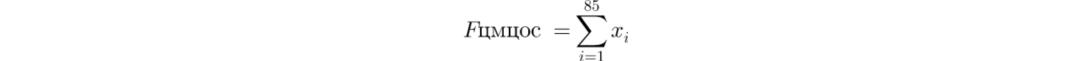 1Количество субъектов Российской Федерации, в которых внедрена целевая модель цифровой образовательной среды в образовательных организациях, реализующих образовательные программы общего образования и среднего профессионального образования, единиц, нарастающим итогомXi - число субъектов Российской Федерации, в которых внедрена целевая модель цифровой образовательной среды в образовательных организациях, реализующих образовательные программы общего образования и среднего профессионального образования, ЕДДанные мониторингаМИНИСТЕРСТВО ОБРАЗОВАНИЯ И НАУКИ ПЕРМСКОГО КРАЯМуниципальные образования субъектов РФдо 31 июляЕжегоднодо 31 июляЕжегодноXi -  число субъектов Российской Федерации, в которых внедрена целевая модель цифровой образовательной среды в образовательных организациях, реализующих образовательные программы общего образования и среднего профессионального образования1Количество субъектов Российской Федерации, в которых внедрена целевая модель цифровой образовательной среды в образовательных организациях, реализующих образовательные программы общего образования и среднего профессионального образования, единиц, нарастающим итогомXi - число субъектов Российской Федерации, в которых внедрена целевая модель цифровой образовательной среды в образовательных организациях, реализующих образовательные программы общего образования и среднего профессионального образования, ЕДДанные мониторингаМИНИСТЕРСТВО ОБРАЗОВАНИЯ И НАУКИ ПЕРМСКОГО КРАЯМуниципальные образования субъектов РФдо 31 июляЕжегоднодо 31 июляЕжегодноXi -  число субъектов Российской Федерации, в которых внедрена целевая модель цифровой образовательной среды в образовательных организациях, реализующих образовательные программы общего образования и среднего профессионального образованияДоля обучающихся по программам общего образования, дополнительного образования для детей и среднего профессионального образования, для которых формируется цифровой образовательный профиль и индивидуальный план обучения с использованием федеральной информационно-сервисной платформы цифровой образовательной среды, в общем числе обучающихся по указанным программам ПРОЦДоля обучающихся по программам общего образования, дополнительного образования для детей и среднего профессионального образования, для которых формируется цифровой образовательный профиль и индивидуальный план обучения с использованием федеральной информационно-сервисной платформы цифровой образовательной среды, в общем числе обучающихся по указанным программам ПРОЦДоля обучающихся по программам общего образования, дополнительного образования для детей и среднего профессионального образования, для которых формируется цифровой образовательный профиль и индивидуальный план обучения с использованием федеральной информационно-сервисной платформы цифровой образовательной среды, в общем числе обучающихся по указанным программам ПРОЦДоля обучающихся по программам общего образования, дополнительного образования для детей и среднего профессионального образования, для которых формируется цифровой образовательный профиль и индивидуальный план обучения с использованием федеральной информационно-сервисной платформы цифровой образовательной среды, в общем числе обучающихся по указанным программам ПРОЦДоля обучающихся по программам общего образования, дополнительного образования для детей и среднего профессионального образования, для которых формируется цифровой образовательный профиль и индивидуальный план обучения с использованием федеральной информационно-сервисной платформы цифровой образовательной среды, в общем числе обучающихся по указанным программам ПРОЦДоля обучающихся по программам общего образования, дополнительного образования для детей и среднего профессионального образования, для которых формируется цифровой образовательный профиль и индивидуальный план обучения с использованием федеральной информационно-сервисной платформы цифровой образовательной среды, в общем числе обучающихся по указанным программам ПРОЦДоля обучающихся по программам общего образования, дополнительного образования для детей и среднего профессионального образования, для которых формируется цифровой образовательный профиль и индивидуальный план обучения с использованием федеральной информационно-сервисной платформы цифровой образовательной среды, в общем числе обучающихся по указанным программам ПРОЦДоля обучающихся по программам общего образования, дополнительного образования для детей и среднего профессионального образования, для которых формируется цифровой образовательный профиль и индивидуальный план обучения с использованием федеральной информационно-сервисной платформы цифровой образовательной среды, в общем числе обучающихся по указанным программам ПРОЦДоля обучающихся по программам общего образования, дополнительного образования для детей и среднего профессионального образования, для которых формируется цифровой образовательный профиль и индивидуальный план обучения с использованием федеральной информационно-сервисной платформы цифровой образовательной среды, в общем числе обучающихся по указанным программам ПРОЦ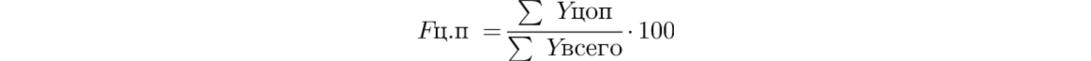 2Доля обучающихся по программам общего образования, дополнительного образования для детей и среднего профессионального образования, для которых формируется цифровой образовательный профиль и индивидуальный план обучения с использованием федеральной информационно-сервисной платформы цифровой образовательной среды, в общем числе обучающихся по указанным программам, процентYцоп - Число обучающихся по программам общего образования, дополнительного образования для детей и среднего профессионального образования, для которых формируется цифровой образовательный профиль и индивидуальный план обучения с использованием федеральной информационно-сервисной платформы цифровой образовательной среды, ЧЕЛДанные мониторингаМИНИСТЕРСТВО ОБРАЗОВАНИЯ И НАУКИ ПЕРМСКОГО КРАЯМуниципальные образования субъектов РФдо 31 июляЕжегоднодо 31 июляЕжегодноYцоп - число обучающихся по программам общего образования, дополнительного образования для детей и среднего профессионального образования, для которых формируется цифровой образовательный профиль и индивидуальный план обучения с использованием федеральной информационно-сервисной платформы цифровой образовательной средыYвсего - общее число обучающихся по программам общего образования, дополнительного образования для детей и среднего профессионального образования2Доля обучающихся по программам общего образования, дополнительного образования для детей и среднего профессионального образования, для которых формируется цифровой образовательный профиль и индивидуальный план обучения с использованием федеральной информационно-сервисной платформы цифровой образовательной среды, в общем числе обучающихся по указанным программам, процентYвсего - Общее число обучающихся по программам общего образования, дополнительного образования для детей и среднего профессионального образования, ЧЕЛОфициальные данные Федеральной службы государственной статистикиФЕДЕРАЛЬНАЯ СЛУЖБА ГОСУДАРСТВЕННОЙ СТАТИСТИКИРФДо 15 мартаЕжегодноДо 15 мартаЕжегодноYцоп - число обучающихся по программам общего образования, дополнительного образования для детей и среднего профессионального образования, для которых формируется цифровой образовательный профиль и индивидуальный план обучения с использованием федеральной информационно-сервисной платформы цифровой образовательной средыYвсего - общее число обучающихся по программам общего образования, дополнительного образования для детей и среднего профессионального образования2Доля обучающихся по программам общего образования, дополнительного образования для детей и среднего профессионального образования, для которых формируется цифровой образовательный профиль и индивидуальный план обучения с использованием федеральной информационно-сервисной платформы цифровой образовательной среды, в общем числе обучающихся по указанным программам, процентYвсего - Общее число обучающихся по программам общего образования, дополнительного образования для детей и среднего профессионального образования, ЧЕЛОфициальные данные Федеральной службы государственной статистикиФЕДЕРАЛЬНАЯ СЛУЖБА ГОСУДАРСТВЕННОЙ СТАТИСТИКИРФДо 15 мартаЕжегодноДо 15 мартаЕжегодноYцоп - число обучающихся по программам общего образования, дополнительного образования для детей и среднего профессионального образования, для которых формируется цифровой образовательный профиль и индивидуальный план обучения с использованием федеральной информационно-сервисной платформы цифровой образовательной средыYвсего - общее число обучающихся по программам общего образования, дополнительного образования для детей и среднего профессионального образования2Доля обучающихся по программам общего образования, дополнительного образования для детей и среднего профессионального образования, для которых формируется цифровой образовательный профиль и индивидуальный план обучения с использованием федеральной информационно-сервисной платформы цифровой образовательной среды, в общем числе обучающихся по указанным программам, процентYвсего - Общее число обучающихся по программам общего образования, дополнительного образования для детей и среднего профессионального образования, ЧЕЛОфициальные данные Федеральной службы государственной статистикиФЕДЕРАЛЬНАЯ СЛУЖБА ГОСУДАРСТВЕННОЙ СТАТИСТИКИРФДо 15 мартаЕжегодноДо 15 мартаЕжегодноYцоп - число обучающихся по программам общего образования, дополнительного образования для детей и среднего профессионального образования, для которых формируется цифровой образовательный профиль и индивидуальный план обучения с использованием федеральной информационно-сервисной платформы цифровой образовательной средыYвсего - общее число обучающихся по программам общего образования, дополнительного образования для детей и среднего профессионального образованияДоля образовательных организаций, реализующих программы общего образования, дополнительного образования детей и среднего профессионального образования, осуществляющих образовательную деятельность с использованием федеральной информационно-сервисной платформы цифровой образовательной среды, в общем числе образовательных организаций ПРОЦДоля образовательных организаций, реализующих программы общего образования, дополнительного образования детей и среднего профессионального образования, осуществляющих образовательную деятельность с использованием федеральной информационно-сервисной платформы цифровой образовательной среды, в общем числе образовательных организаций ПРОЦДоля образовательных организаций, реализующих программы общего образования, дополнительного образования детей и среднего профессионального образования, осуществляющих образовательную деятельность с использованием федеральной информационно-сервисной платформы цифровой образовательной среды, в общем числе образовательных организаций ПРОЦДоля образовательных организаций, реализующих программы общего образования, дополнительного образования детей и среднего профессионального образования, осуществляющих образовательную деятельность с использованием федеральной информационно-сервисной платформы цифровой образовательной среды, в общем числе образовательных организаций ПРОЦДоля образовательных организаций, реализующих программы общего образования, дополнительного образования детей и среднего профессионального образования, осуществляющих образовательную деятельность с использованием федеральной информационно-сервисной платформы цифровой образовательной среды, в общем числе образовательных организаций ПРОЦДоля образовательных организаций, реализующих программы общего образования, дополнительного образования детей и среднего профессионального образования, осуществляющих образовательную деятельность с использованием федеральной информационно-сервисной платформы цифровой образовательной среды, в общем числе образовательных организаций ПРОЦДоля образовательных организаций, реализующих программы общего образования, дополнительного образования детей и среднего профессионального образования, осуществляющих образовательную деятельность с использованием федеральной информационно-сервисной платформы цифровой образовательной среды, в общем числе образовательных организаций ПРОЦДоля образовательных организаций, реализующих программы общего образования, дополнительного образования детей и среднего профессионального образования, осуществляющих образовательную деятельность с использованием федеральной информационно-сервисной платформы цифровой образовательной среды, в общем числе образовательных организаций ПРОЦДоля образовательных организаций, реализующих программы общего образования, дополнительного образования детей и среднего профессионального образования, осуществляющих образовательную деятельность с использованием федеральной информационно-сервисной платформы цифровой образовательной среды, в общем числе образовательных организаций ПРОЦ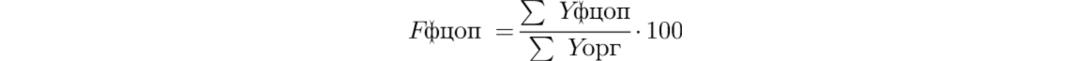 3Доля образовательных организаций, реализующих программы общего образования, дополнительного образования детей и среднего профессионального образования, осуществляющих образовательную деятельность с использованием федеральной информационно-сервисной платформы цифровой образовательной среды, в общем числе образовательных организаций, процентYфцоп - число образовательных организаций, реализующих программы общего образования, дополнительного образования детей и среднего профессионального образования, осуществляющих образовательную деятельность с использованием федеральной информационно-сервисной платформы цифровой образовательной среды, ЕДДанные мониторингаМИНИСТЕРСТВО ОБРАЗОВАНИЯ И НАУКИ ПЕРМСКОГО КРАЯМуниципальные образования субъектов РФдо 31 июляЕжегоднодо 31 июляЕжегодноYфцоп - число образовательных организаций, реализующих программы общего образования, дополнительного образования детей и среднего профессионального образования, осуществляющих образовательную деятельность с использованием федеральной информационно-сервисной платформы цифровой образовательной средыYорг - общее число образовательных организаций, реализующих программы общего образования, дополнительного образования детей и среднего профессионального образования3Доля образовательных организаций, реализующих программы общего образования, дополнительного образования детей и среднего профессионального образования, осуществляющих образовательную деятельность с использованием федеральной информационно-сервисной платформы цифровой образовательной среды, в общем числе образовательных организаций, процентYорг - общее число образовательных организаций, реализующих программы общего образования, дополнительного образования детей и среднего профессионального образования, ЕДОфициальные данные Федеральной службы государственной статистикиФЕДЕРАЛЬНАЯ СЛУЖБА ГОСУДАРСТВЕННОЙ СТАТИСТИКИРФДо 15 мартаЕжегодноДо 15 мартаЕжегодноYфцоп - число образовательных организаций, реализующих программы общего образования, дополнительного образования детей и среднего профессионального образования, осуществляющих образовательную деятельность с использованием федеральной информационно-сервисной платформы цифровой образовательной средыYорг - общее число образовательных организаций, реализующих программы общего образования, дополнительного образования детей и среднего профессионального образованияДоля обучающихся по программам общего образования и среднего профессионального образования, использующих федеральную информационно-сервисную платформу цифровой образовательной среды для "горизонтального" обучения и неформального образования, в общем числе обучающихся по указанным программам ПРОЦДоля обучающихся по программам общего образования и среднего профессионального образования, использующих федеральную информационно-сервисную платформу цифровой образовательной среды для "горизонтального" обучения и неформального образования, в общем числе обучающихся по указанным программам ПРОЦДоля обучающихся по программам общего образования и среднего профессионального образования, использующих федеральную информационно-сервисную платформу цифровой образовательной среды для "горизонтального" обучения и неформального образования, в общем числе обучающихся по указанным программам ПРОЦДоля обучающихся по программам общего образования и среднего профессионального образования, использующих федеральную информационно-сервисную платформу цифровой образовательной среды для "горизонтального" обучения и неформального образования, в общем числе обучающихся по указанным программам ПРОЦДоля обучающихся по программам общего образования и среднего профессионального образования, использующих федеральную информационно-сервисную платформу цифровой образовательной среды для "горизонтального" обучения и неформального образования, в общем числе обучающихся по указанным программам ПРОЦДоля обучающихся по программам общего образования и среднего профессионального образования, использующих федеральную информационно-сервисную платформу цифровой образовательной среды для "горизонтального" обучения и неформального образования, в общем числе обучающихся по указанным программам ПРОЦДоля обучающихся по программам общего образования и среднего профессионального образования, использующих федеральную информационно-сервисную платформу цифровой образовательной среды для "горизонтального" обучения и неформального образования, в общем числе обучающихся по указанным программам ПРОЦДоля обучающихся по программам общего образования и среднего профессионального образования, использующих федеральную информационно-сервисную платформу цифровой образовательной среды для "горизонтального" обучения и неформального образования, в общем числе обучающихся по указанным программам ПРОЦДоля обучающихся по программам общего образования и среднего профессионального образования, использующих федеральную информационно-сервисную платформу цифровой образовательной среды для "горизонтального" обучения и неформального образования, в общем числе обучающихся по указанным программам ПРОЦ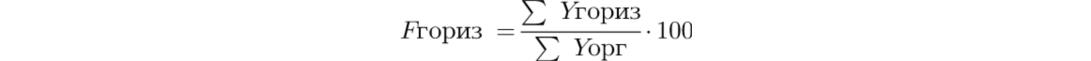 4Доля обучающихся по программам общего образования и среднего профессионального образования, использующих федеральную информационно-сервисную платформу цифровой образовательной среды для "горизонтального" обучения и неформального образования, в общем числе обучающихся по указанным программам, процентYорг - общее число образовательных организаций, реализующих программы общего образования, дополнительного образования детей и среднего профессионального образования, ЕДОфициальные данные Федеральной службы государственной статистикиФЕДЕРАЛЬНАЯ СЛУЖБА ГОСУДАРСТВЕННОЙ СТАТИСТИКИРФДо 15 мартаЕжегодноДо 15 мартаЕжегодноYгориз  - число обучающихся по программам общего образования и среднего профессионального образования, использующих федеральную информационно-сервисную платформу цифровой образовательной среды для "горизонтального" обучения и неформального образованияYорг - общее число обучающихся по программам общего образования и среднего профессионального образования4Доля обучающихся по программам общего образования и среднего профессионального образования, использующих федеральную информационно-сервисную платформу цифровой образовательной среды для "горизонтального" обучения и неформального образования, в общем числе обучающихся по указанным программам, процентYорг - общее число образовательных организаций, реализующих программы общего образования, дополнительного образования детей и среднего профессионального образования, ЕДОфициальные данные Федеральной службы государственной статистикиФЕДЕРАЛЬНАЯ СЛУЖБА ГОСУДАРСТВЕННОЙ СТАТИСТИКИРФДо 15 мартаЕжегодноДо 15 мартаЕжегодноYгориз  - число обучающихся по программам общего образования и среднего профессионального образования, использующих федеральную информационно-сервисную платформу цифровой образовательной среды для "горизонтального" обучения и неформального образованияYорг - общее число обучающихся по программам общего образования и среднего профессионального образования4Доля обучающихся по программам общего образования и среднего профессионального образования, использующих федеральную информационно-сервисную платформу цифровой образовательной среды для "горизонтального" обучения и неформального образования, в общем числе обучающихся по указанным программам, процентYорг - общее число образовательных организаций, реализующих программы общего образования, дополнительного образования детей и среднего профессионального образования, ЕДОфициальные данные Федеральной службы государственной статистикиФЕДЕРАЛЬНАЯ СЛУЖБА ГОСУДАРСТВЕННОЙ СТАТИСТИКИРФДо 15 мартаЕжегодноДо 15 мартаЕжегодноYгориз  - число обучающихся по программам общего образования и среднего профессионального образования, использующих федеральную информационно-сервисную платформу цифровой образовательной среды для "горизонтального" обучения и неформального образованияYорг - общее число обучающихся по программам общего образования и среднего профессионального образования4Доля обучающихся по программам общего образования и среднего профессионального образования, использующих федеральную информационно-сервисную платформу цифровой образовательной среды для "горизонтального" обучения и неформального образования, в общем числе обучающихся по указанным программам, процентYгориз - число обучающихся по программам общего образования и среднего профессионального образования, использующих федеральную информационно-сервисную платформу цифровой образовательной среды для "горизонтального" обучения и неформального образования, ЧЕЛДанные мониторингаМИНИСТЕРСТВО ОБРАЗОВАНИЯ И НАУКИ ПЕРМСКОГО КРАЯМуниципальные образования субъектов РФдо 31 июляЕжегоднодо 31 июляЕжегодноYгориз  - число обучающихся по программам общего образования и среднего профессионального образования, использующих федеральную информационно-сервисную платформу цифровой образовательной среды для "горизонтального" обучения и неформального образованияYорг - общее число обучающихся по программам общего образования и среднего профессионального образования4Доля обучающихся по программам общего образования и среднего профессионального образования, использующих федеральную информационно-сервисную платформу цифровой образовательной среды для "горизонтального" обучения и неформального образования, в общем числе обучающихся по указанным программам, процентYгориз - число обучающихся по программам общего образования и среднего профессионального образования, использующих федеральную информационно-сервисную платформу цифровой образовательной среды для "горизонтального" обучения и неформального образования, ЧЕЛДанные мониторингаМИНИСТЕРСТВО ОБРАЗОВАНИЯ И НАУКИ ПЕРМСКОГО КРАЯМуниципальные образования субъектов РФдо 31 июляЕжегоднодо 31 июляЕжегодноYгориз  - число обучающихся по программам общего образования и среднего профессионального образования, использующих федеральную информационно-сервисную платформу цифровой образовательной среды для "горизонтального" обучения и неформального образованияYорг - общее число обучающихся по программам общего образования и среднего профессионального образования4Доля обучающихся по программам общего образования и среднего профессионального образования, использующих федеральную информационно-сервисную платформу цифровой образовательной среды для "горизонтального" обучения и неформального образования, в общем числе обучающихся по указанным программам, процентYгориз - число обучающихся по программам общего образования и среднего профессионального образования, использующих федеральную информационно-сервисную платформу цифровой образовательной среды для "горизонтального" обучения и неформального образования, ЧЕЛДанные мониторингаМИНИСТЕРСТВО ОБРАЗОВАНИЯ И НАУКИ ПЕРМСКОГО КРАЯМуниципальные образования субъектов РФдо 31 июляЕжегоднодо 31 июляЕжегодноYгориз  - число обучающихся по программам общего образования и среднего профессионального образования, использующих федеральную информационно-сервисную платформу цифровой образовательной среды для "горизонтального" обучения и неформального образованияYорг - общее число обучающихся по программам общего образования и среднего профессионального образованияДоля педагогических работников общего образования, прошедших повышение квалификации в рамках периодической аттестации в цифровой форме с использованием информационного ресурса "одного окна" ("Современная цифровая образовательная среда в Российской Федерации"), в общем числе педагогических работников общего образования ПРОЦДоля педагогических работников общего образования, прошедших повышение квалификации в рамках периодической аттестации в цифровой форме с использованием информационного ресурса "одного окна" ("Современная цифровая образовательная среда в Российской Федерации"), в общем числе педагогических работников общего образования ПРОЦДоля педагогических работников общего образования, прошедших повышение квалификации в рамках периодической аттестации в цифровой форме с использованием информационного ресурса "одного окна" ("Современная цифровая образовательная среда в Российской Федерации"), в общем числе педагогических работников общего образования ПРОЦДоля педагогических работников общего образования, прошедших повышение квалификации в рамках периодической аттестации в цифровой форме с использованием информационного ресурса "одного окна" ("Современная цифровая образовательная среда в Российской Федерации"), в общем числе педагогических работников общего образования ПРОЦДоля педагогических работников общего образования, прошедших повышение квалификации в рамках периодической аттестации в цифровой форме с использованием информационного ресурса "одного окна" ("Современная цифровая образовательная среда в Российской Федерации"), в общем числе педагогических работников общего образования ПРОЦДоля педагогических работников общего образования, прошедших повышение квалификации в рамках периодической аттестации в цифровой форме с использованием информационного ресурса "одного окна" ("Современная цифровая образовательная среда в Российской Федерации"), в общем числе педагогических работников общего образования ПРОЦДоля педагогических работников общего образования, прошедших повышение квалификации в рамках периодической аттестации в цифровой форме с использованием информационного ресурса "одного окна" ("Современная цифровая образовательная среда в Российской Федерации"), в общем числе педагогических работников общего образования ПРОЦДоля педагогических работников общего образования, прошедших повышение квалификации в рамках периодической аттестации в цифровой форме с использованием информационного ресурса "одного окна" ("Современная цифровая образовательная среда в Российской Федерации"), в общем числе педагогических работников общего образования ПРОЦДоля педагогических работников общего образования, прошедших повышение квалификации в рамках периодической аттестации в цифровой форме с использованием информационного ресурса "одного окна" ("Современная цифровая образовательная среда в Российской Федерации"), в общем числе педагогических работников общего образования ПРОЦ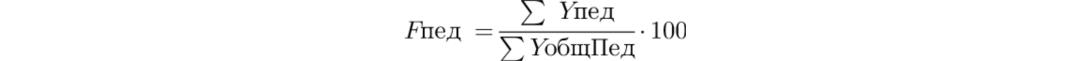 5Доля педагогических работников общего образования, прошедших повышение квалификации в рамках периодической аттестации в цифровой форме с использованием информационного ресурса "одного окна" ("Современная цифровая образовательная среда в Российской Федерации"), в общем числе педагогических работников общего образования, процентYпед - число педагогических работников общего образования, прошедших повышение квалификации в рамках периодической аттестации в цифровой форме с использованием информационного ресурса "одного окна" ("Современная цифровая образовательная среда в Российской Федерации"), ЧЕЛДанные мониторингаМИНИСТЕРСТВО ОБРАЗОВАНИЯ И НАУКИ ПЕРМСКОГО КРАЯМуниципальные образования субъектов РФдо 31 июляЕжегоднодо 31 июляЕжегодноYпед - число педагогических работников общего образования, прошедших повышение квалификации в рамках периодической аттестации в цифровой форме с использованием информационного ресурса "одного окна" ("Современная цифровая образовательная среда в Российской Федерации")YобщПед - общее число педагогических работников общего образования5Доля педагогических работников общего образования, прошедших повышение квалификации в рамках периодической аттестации в цифровой форме с использованием информационного ресурса "одного окна" ("Современная цифровая образовательная среда в Российской Федерации"), в общем числе педагогических работников общего образования, процентYпед - число педагогических работников общего образования, прошедших повышение квалификации в рамках периодической аттестации в цифровой форме с использованием информационного ресурса "одного окна" ("Современная цифровая образовательная среда в Российской Федерации"), ЧЕЛДанные мониторингаМИНИСТЕРСТВО ОБРАЗОВАНИЯ И НАУКИ ПЕРМСКОГО КРАЯМуниципальные образования субъектов РФдо 31 июляЕжегоднодо 31 июляЕжегодноYпед - число педагогических работников общего образования, прошедших повышение квалификации в рамках периодической аттестации в цифровой форме с использованием информационного ресурса "одного окна" ("Современная цифровая образовательная среда в Российской Федерации")YобщПед - общее число педагогических работников общего образования5Доля педагогических работников общего образования, прошедших повышение квалификации в рамках периодической аттестации в цифровой форме с использованием информационного ресурса "одного окна" ("Современная цифровая образовательная среда в Российской Федерации"), в общем числе педагогических работников общего образования, процентYобщПед - общее число педагогических работников общего образования, ЧЕЛОфициальные данные Федеральной службы государственной статистикиФЕДЕРАЛЬНАЯ СЛУЖБА ГОСУДАРСТВЕННОЙ СТАТИСТИКИРФДо 15 мартаЕжегодноДо 15 мартаЕжегодноYпед - число педагогических работников общего образования, прошедших повышение квалификации в рамках периодической аттестации в цифровой форме с использованием информационного ресурса "одного окна" ("Современная цифровая образовательная среда в Российской Федерации")YобщПед - общее число педагогических работников общего образования5Доля педагогических работников общего образования, прошедших повышение квалификации в рамках периодической аттестации в цифровой форме с использованием информационного ресурса "одного окна" ("Современная цифровая образовательная среда в Российской Федерации"), в общем числе педагогических работников общего образования, процентYобщПед - общее число педагогических работников общего образования, ЧЕЛОфициальные данные Федеральной службы государственной статистикиФЕДЕРАЛЬНАЯ СЛУЖБА ГОСУДАРСТВЕННОЙ СТАТИСТИКИРФДо 15 мартаЕжегодноДо 15 мартаЕжегодноYпед - число педагогических работников общего образования, прошедших повышение квалификации в рамках периодической аттестации в цифровой форме с использованием информационного ресурса "одного окна" ("Современная цифровая образовательная среда в Российской Федерации")YобщПед - общее число педагогических работников общего образования